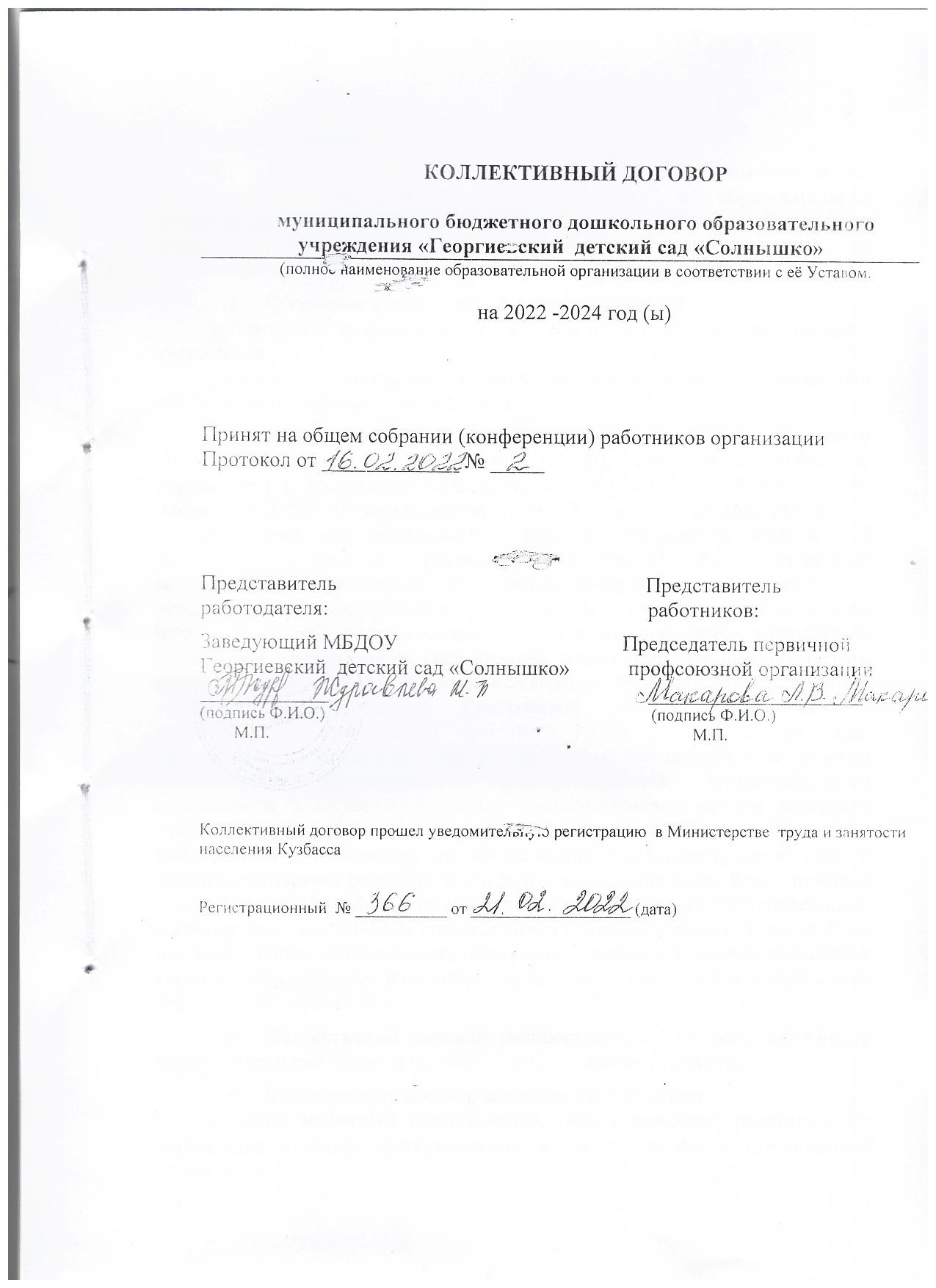 1. Общие положения1.1.	Настоящий коллективный договор является правовым актом, регулирующим социально–трудовые отношения в образовательной организации, созданной в форме учреждения, муниципальном бюджетном дошкольном образовательном учреждении «Георгиевский детский сад «Солнышко».1.2.	Сторонами коллективного договора являются:работодатель (учреждение) в лице его представителя – заведующего учреждения;работники учреждения в лице их представителя – первичной профсоюзной организации работников.1.3.	Коллективный договор заключён в соответствии с Трудовым кодексом Российской Федерации (далее ТК РФ), Федеральным законом «Об образовании в Российской Федерации» от 29.12.2012г. № 273-ФЗ (далее Закон № 273-ФЗ), Федеральным законом «О профессиональных союзах, их правах и гарантиях деятельности», Законом Кемеровской области «Об образовании», Едиными рекомендациями Российской трёхсторонней комиссии по регулированию социально-трудовых отношений по установлению на федеральном, региональном и местном уровнях систем оплаты труда работников государственных и муниципальных учреждений, Кузбасским региональным соглашением между Кемеровским областным союзом организаций профсоюзов «Федерация профсоюзных организаций Кузбасса», Правительством Кемеровской области – Кузбасса и работодателями Кемеровской области – Кузбасса на 2022-2024 годы, Отраслевым соглашением  по организациям, находящимся в ведении Министерства образования и науки Кузбасса, Территориальным соглашением в целях согласования социально-экономических интересов сторон коллективного договора, определения взаимных обязательств работодателя и работников по обеспечению социально-трудовых прав и законных интересов работников учреждения, создания более благоприятных условий труда для работников учреждения по сравнению с установленными законодательством и иными нормативными правовыми актами, установления дополнительных социально-экономических, правовых и профессиональных гарантий, мер социальной поддержки работников, обеспечения эффективной деятельности учреждения.1.4.	Коллективный договор распространяется на всех работников учреждения, в том числе, и на работающих по совместительству.1.5.	Коллективный договор сохраняет своё действие:в случае изменения наименования, типа учреждения, реорганизации учреждения в форме преобразования, а также при смене руководителя учреждения;при реорганизации учреждения в форме слияния, присоединения, разделения, выделения в течение всего срока реорганизации. При этом любая из сторон имеет право направить другой стороне предложения о заключении нового коллективного договора или продлении действия настоящего договора на срок до трёх лет;при ликвидации учреждения коллективный договор сохраняет своё действие в течение всего срока проведения ликвидации; при смене формы собственности коллективный договор сохраняет своё действие в течение трёх месяцев со дня перехода права собственности. 1.6.	В течение срока действия коллективного договора стороны вправе вносить в него дополнения и изменения на основе взаимной договоренности в порядке, установленном ТК РФ и настоящим договором. Вносимые изменения и дополнения не могут ухудшать положение работников по сравнению с положениями договора в настоящей редакции.1.7.	В течение срока действия коллективного договора ни одна из сторон не вправе прекратить в одностороннем порядке выполнения принятых на себя обязательств.1.8.	Все спорные вопросы по толкованию и реализации положений договора решаются сторонами путём переговоров.1.9.	Настоящий договор вступает в силу с момента его подписания представителями сторон. Срок действия договора 3 года.1.10.	Кроме коллективного договора социально – трудовые отношения в учреждении регулируются локальными нормативными актами организации, принимаемыми в пределах компетенции работодателя. В случаях, предусмотренных Трудовым кодексом РФ, другими Федеральными законами и иными нормативными правовыми актами РФ, соглашениями, настоящим коллективным договором, проекты локальных нормативных актов (их содержание), вносимых в локальные нормативные акты изменений и дополнений в соответствии со статьёй 8 ТК РФ, частью 3 статьи 30 Федерального закона "Об образовании в Российской Федерации" от 29.12.2012 г. № 273 - ФЗ подлежат согласованию с профсоюзным комитетом в порядке, установленном статьёй 372 ТК РФ. К таким локальным нормативным правовым актам, в частности, относятся:     положения об оплате труда, компенсационных и стимулирующих выплатах – ст. 135, 144, 147 ТК РФ;приказы и другие локальные нормативные акты об установлении объёма педагогической или учебной (преподавательской)  работы педагогическим работникам - статья 162 ТК РФ, приказ Министерства образования и науки РФ от 22.12.2014 г. № 1601 "О продолжительности рабочего времени (нормах часов педагогической работы за ставку заработной платы) педагогических работников и о порядке определения учебной нагрузки педагогических работников, оговариваемой в трудовом договоре" (далее приказ Минобрнауки РФ № 1601);правила и инструкции по охране труда для работников учреждения – ст. 212 ТК РФ;правила внутреннего трудового распорядка учреждения – ст. 190 ТК РФ, приказ Минобрнауки России «Об утверждении Особенностей рабочего времени и времени отдыха педагогических и иных работников организаций, осуществляющих образовательную деятельность» от 11.05. 2016 г. № 536;штатное расписание учреждения, изменения и дополнения в штатное расписание – в соответствии с настоящим коллективным договором и ст. 8 ТК РФ;должностные инструкции, изменения и дополнения в должностные инструкции – в соответствии с настоящим коллективным договором и ст. 8 ТК РФ;расписание занятий – в соответствии с настоящим коллективным договором и ст. 8 ТК РФ;положение об аттестации руководящих работников и специалистов (кроме педагогических работников) на предмет соответствия занимаемой должности – ст. 81 ТК РФ;приказы (распоряжения) о привлечении работников к сверхурочной работе, к работе в выходные дни и нерабочие праздничные дни в случаях, предусмотренных ст. ст. 99 и 113 ТК РФ; графики работы (графики сменности) – ст. 103 ТК РФ;перечень должностей работников, для которых установлен ненормированный рабочий день и продолжительность их дополнительного отпуска ст. 101, 119 ТК РФ;график отпусков – ст. 123 ТК РФ;формы подготовки и дополнительного профессионального образования работников, перечень необходимых профессий и специальностей, в том числе для направления работников на прохождение независимой оценки квалификации – ст. 196 ТК РФ;план мероприятий по организации применения профессиональных стандартов – постановление Правительства РФ от 27.06.2016 № 584;режим рабочего времени и графики работ работников учреждения в каникулярное время – приказ Министерства образования и науки РФ от 11.05.2016 №536; другие локальные нормативные акты и решения, предусмотренные ТК РФ, настоящим коллективным договором, соглашениями.Согласно части 4 статьи 30 ФЗ "Об образовании в Российской Федерации" нормы локальных нормативных актов, принятые с нарушением установленного порядка (без согласования с профсоюзным комитетом, когда это требовалось в соответствии с законодательством или настоящим коллективным договором, соглашением) не применяются и подлежат отмене образовательной организацией.1.11.	Правовыми актами, регулирующими социально – трудовые отношения в учреждении, являются также соглашения между работниками учреждения в лице профкома и работодателем в лице руководителя учреждения:соглашение об установлении систем оплаты труда работников учреждения – ст. 144 ТК РФ; соглашение об охране труда – ст. 45 ТК РФ; другие соглашения – ст. 45; 46 ТК РФ. Локальные нормативные акты и соглашения не могут противоречить настоящему коллективному договору.1.12.	Проект договора рассмотрен и принят на Общем собрании (конференции) работников учреждения. В таком же порядке вносятся изменения и дополнения в коллективный договор.2.  Трудовые отношения2.1.	Стороны исходят из того, что:трудовые отношения между работником и учреждением возникают на основании трудового договора, заключаемого ими в соответствии с законодательством о труде. Применяется единая форма трудового договора (эффективного контракта) с работником государственного (муниципального) учреждения, приведённая в Приложении №3 к Распоряжению Правительства РФ от 26.11. 2012 г. № 2190 - р.2.2.	Содержание трудового договора формируется с учётом требований ст. 57 ТК РФ и должно быть персонифицировано в отношении каждого работника. Конкретные виды работ, которые работник должен выполнить по трудовому договору определяются в трудовом договоре (дополнительном соглашении к трудовому договору) на основе квалификационных характеристик и характеристик работ, установленных Единым квалификационным справочником должностей руководителей, специалистов и служащих и Единым тарифно-квалификационным справочником работ и профессий рабочих.  Педагогическим работникам в трудовом договоре (дополнительном соглашении к трудовому договору) указывается также объём педагогической работы в неделю, а педагогическим работникам, выполняющим учебную (преподавательскую) работу - объём учебной (преподавательской) работы в неделю (год), являющейся нормируемой частью их педагогической работы.2.3.	При приёме на работу (до подписания трудового договора)  работодатель обязан ознакомить работников под роспись с настоящим коллективным договором, уставом образовательной организации, правилами внутреннего трудового распорядка, правилами и инструкциями по охране труда, иными локальными нормативными актами, непосредственно связанными с их трудовой деятельностью, и знакомить работников под роспись с принимаемыми впоследствии локальными нормативными актами, непосредственно связанными с их трудовой деятельностью.2.4.	Трудовой договор заключается, как правило, на неопределённый срок. Заключение срочного трудового договора, как исключение допускается в случаях, когда трудовые отношения не могут быть установлены на неопределённый срок с учётом характера предстоящей работы или условий её выполнения, а также с некоторыми категориями граждан, перечисленными в части 2 ст. 59 ТК РФ, с их согласия. При этом в трудовом договоре указывается причина заключения срочного трудового договора.2.5.	Один экземпляр трудового договора, дополнительного соглашения к трудовому договору, в обязательном порядке вручается работнику под роспись в экземпляре, хранящемся у работодателя (ст. 67 ТК РФ).2.6.	Изменения условий трудового договора, внесение в него дополнений, в том числе увеличение или снижение педагогической или учебной нагрузки, производится по согласованию между работником и работодателем и оформляется дополнительным соглашением к договору, а также приказом по учреждению (ст. 72 ТК РФ).2.7.	Работодатель не вправе требовать от работника выполнения работы, не обусловленной трудовым договором. Условия трудового договора не могут ухудшать положение работника по сравнению с трудовым законодательством и иными нормативными правовыми актами, содержащими нормы трудового права. Если такие условия включены в трудовой договор, то они не подлежат применению (ст. 9 ТК РФ).2.8.	Трудовой договор сохраняет силу и продолжает действовать при смене собственника имущества организации, изменении подведомственности (подчинённости) организации, её реорганизации (слияние, присоединение, разделение, выделение, преобразование) и изменении типа учреждения.2.9.	Перевод работника (постоянный или временный) на другую должность или в другое структурное подразделение, если структурное подразделение было указано в трудовом договоре, допускается только с согласия работника (ст. 72.1 ТК РФ).  Работника, нуждающегося в переводе на другую работу в соответствии с медицинским заключением, с его письменного согласия работодатель обязан перевести на другую, имеющуюся у него работу, не противопоказанную работнику по состоянию здоровья. При этом за работником сохраняется средний заработок по прежней работе, если он превышает заработную плату по новой работе, в течение одного месяца со дня перевода, а при переводе в связи с трудовым увечьем, профессиональным заболеванием или иным повреждением здоровья, связанным с работой - до установления стойкой утраты профессиональной трудоспособности либо до выздоровления работника (ст. 182 ТК РФ).        Если работник в соответствии с медицинским заключением нуждается в переводе на другую работу на срок до 4 месяцев, но у работодателя отсутствует необходимая для перевода работа, то работодатель отстраняет работника от работы с сохранением места работы (должности) на весь указанный в медицинском заключении срок. В период отстранения от работы работнику выплачивается средний заработок по сохраняемой за ним должности (ст. 73 ТК РФ).2.10.	По соглашению сторон, оформленному дополнительным соглашением к трудовому договору, работник может быть временно переведён на другую работу на срок до одного года, а в целях замещения временно отсутствующего работника - на срок до выхода данного работника на работу. Если после окончания срока перевода прежняя работа работнику не предоставлена, а он не потребовал её предоставления и продолжает работать на работе, на которую переведён, то соглашение о временном характере перевода утрачивает силу и перевод считается постоянным (ст. 72.2 ТК РФ).2.11.	С работником, которому предоставлена работа по внутреннему совместительству по аналогичной с основной работой или иной должности, заключается отдельный трудовой договор (статьи 60.1 и 282 ТК РФ).  2.12.	Трудовые отношения возлагают на работодателя и работников взаимные права и обязанности.Работодатель в трудовых отношениях обязуется:предоставлять работникам работу, обусловленную трудовым договором, дополнительными соглашениями к трудовому договору; создавать работникам условия для выполнения ими трудовых обязанностей, норм труда;обеспечить безопасные и здоровые условия труда, соответствующие государственным нормативным требованиям охраны труда;создавать работникам условия для соблюдения требований охраны и дисциплины труда; в полном размере и в установленные настоящим коллективным договором сроки выплачивать работникам заработную плату;соблюдать трудовое законодательство, локальные нормативные акты, условия коллективного договора, соглашений и трудовых договоров; исполнять требования законодательства о социальном партнёрстве с работниками учреждения, в том числе вести коллективные переговоры с работниками в лице первичной профсоюзной организации (профкомом), заключать коллективный договор, соглашения; создавать работникам условия, обеспечивающие им участие в управлении учреждением; знакомить работников под роспись со штатным расписанием учреждения, с локальными нормативными актами, непосредственно связанными с их трудовой деятельностью;исполнять другие обязанности, предусмотренные законодательством Российской Федерации и Кемеровской области, соглашениями, настоящим договором. Работники в трудовых отношениях обязуются: добросовестно исполнять трудовые обязанности, возложенные на них трудовыми договорами; соблюдать трудовую дисциплину и требования по охране труда; выполнять установленные нормы труда;качественно выполнять работу; исполнять и другие обязанности, предусмотренные законодательством, трудовыми договорами, локальными нормативными актами, приказы и распоряжения работодателя, соответствующие его правомочиям.2.13.	Прекращение трудовых договоров с работниками (увольнение) работодатель осуществляет по основаниям и в порядке, установленным Трудовым кодексом РФ. Работники, являющиеся членами профсоюза, не могут быть уволены в связи с сокращением численности  или штата  работников учреждения, признания работника не соответствующим занимаемой должности или выполняемой работе вследствие недостаточной квалификации, подтверждённой результатами аттестации, за неоднократное неисполнение работником без уважительных причин трудовых обязанностей, если он имеет дисциплинарное взыскание (п.п. 2, 3 и 5 части  первой статьи 81 ТК РФ) без предварительного, до издания приказа об увольнении,  получения  согласия профсоюзного комитета учреждения – ст. ст. 82  и 373  ТК  РФ.Не допускается увольнение в связи с сокращением численности или штата работников ввиду несоответствия занимаемой должности или выполняемой работе работников, указанных в абзацах 1 и 4 ст. 261 ТК РФ.2.14.	Стороны исходят из того, что установление штатного расписания, внесение в него изменений (сокращение штата) осуществляется работодателем по согласованию с профсоюзным комитетом в соответствии со статьями 8 и 372 ТК РФ. Формирование штатной численности учреждения осуществляется с применением систем нормирования труда с учётом необходимости качественного оказания государственных (муниципальных) услуг (выполнения работ). 2.15.	При возникновении необходимости сокращения численности или штата работников учреждения работодатель:2.15.1.	В соответствии с п. п. 1.10 и 2.13 настоящего коллективного договора направляет профсоюзному комитету проект приказа (нового штатного расписания) о сокращении численности или штата работников и обоснование к нему, в котором должны быть указаны причины принятого решения, перечень сокращаемых должностей, варианты трудоустройства высвобождающихся работников, вакантные должности.2.15.2.	Обеспечивает преимущественное право на оставление на работе работников с более высокой производительностью труда и квалификацией. Кроме перечисленных в ст. 179 ТК РФ категорий работников при равной производительности труда и квалификации преимущественное право на оставление на работе имеют работники: предпенсионного возраста – (под предпенсионным возрастом понимается возрастной период продолжительностью до пяти лет, предшествующий назначению лицу страховой пенсии по старости в соответствии с пенсионным законодательством Российской Федерации);проработавшие в учреждении десять и более лет;инвалиды, независимо от причин инвалидности;родители, имеющие ребёнка инвалида в возрасте до 18 лет;многодетные семьи, имеющие трёх и более детей;одинокие матери и отцы, опекуны и попечители, воспитывающие детей в возрасте до 18 лет;молодые специалисты, имеющие стаж работы по специальности менее трёх лет (к молодым специалистам относятся лица, указанные в ст. 14 Закона Кемеровской области "Об образовании");работник, являющийся не освобождённым от основной работы председателем первичной профсоюзной организации учреждения.2.15.3.	Предоставляет работникам, получившим уведомление о предстоящем увольнении в связи с сокращением численности или штата работников, свободное от работы время не менее одного рабочего дня в неделю для поиска нового места работы с сохранением заработной платы.2.15.4. Выплачивает увольняемым в связи с сокращением численности или штата работников, выходное пособие, предусмотренное в ст. 178 ТК РФ.        2.16.	Стороны рассматривают увольнение работников по сокращению численности или штата, как крайнюю меру, когда сокращение вызвано объективными причинами и не представляется возможным перевести высвобождающихся работников на другую работу в учреждении.2.17.	При сокращении численности или штата работников не допускается увольнение по данной причине двух или более работников из одной семьи в течение года.2.18.	Лица, уволенные в связи с сокращением численности или штата работников, вправе наравне с работающими в учреждении пользоваться услугами культурных, медицинских, спортивно - оздоровительных подразделений учреждения.2.19.	Стороны исходят из того, что изменение требований к квалификации педагогического работника по занимаемой должности, в том числе установленных профессиональным стандартом не является основанием для изменения условий трудового договора либо расторжения с ним трудового договора по мотивам несоответствия занимаемой должности или выполняемой работе вследствие недостаточной квалификации (пункт 3 части 1 статьи 81 ТК РФ), если по результатам аттестации работник признан соответствующим занимаемой им должности или работнику установлена первая (высшая) квалификационная категория.2.20	Профсоюзный комитет учреждения на основании ст. 370 ТК РФ и ст. 19 ФЗ «О профессиональных союзах, их правах и гарантиях деятельности» обязан осуществлять профсоюзный контроль за соблюдением работодателем законодательства, соглашений, настоящего коллективного договора при заключении, изменении и расторжении трудовых договоров в отношении членов профсоюза, оказывать работникам, являющимся членами профсоюза, практическую помощь в восстановлении нарушенных прав, в том числе путём обращения в Государственную инспекцию труда и в судебном порядке в соответствии со ст. 373 ТК РФ. 2.21.	В соответствии со ст. 52 и 53 ТК РФ работники учреждения имеют право на участие в управлении учреждением непосредственно и через профсоюзный комитет. Стороны пришли к соглашению, что основными формами непосредственного участия работников в управлении учреждением являются Общее собрание (конференция)  работников, анкетирование, опросы, участие в разработке и принятии коллективного договора, локальных актов учреждения. На собраниях, конференциях с участием руководителя учреждения обсуждаются вопросы о работе учреждения и мерах по её улучшению. Предложения работников подлежат обязательному рассмотрению руководителем учреждения. В случае отклонения предложений их авторам должен быть дан письменный ответ с обоснованием причин отклонения.Общее собрание (конференция) работников учреждения созывается как по инициативе работодателя, так и по инициативе профкома, а также при групповом обращении работников о созыве собрания.  Собрание считается правомочным, если в нём участвует более половины списочного состава работников, а конференция - не менее двух третей делегатов. 2.22.	Профсоюзный комитет, реализуя права работников на участие в управлении учреждением через профком:организует мероприятия по непосредственному участию работников в управлении учреждением;представляет работодателю своё решение по проектам локальных нормативных актов; проводит с администрацией учреждения консультации по вопросам принятия локальных нормативных актов и обеспечения прав работников;рассматривает планы социально – экономического развития учреждения;вносит администрации учреждения предложения, направленные на улучшение работы учреждения, участвует в их рассмотрении.Осуществляет другие меры по обеспечению участия работников в управлении учреждением.Оплата труда и нормы труда Стороны исходят из того, что:На основании статьи 144 Трудового кодекса РФ система оплаты труда работников учреждения устанавливается настоящим коллективным договором и локальным нормативными актами учреждения в соответствии с федеральными законами и иными нормативными правовыми актами Российской Федерации, законами и иными нормативными правовыми актами Кемеровской области - Кузбасса (и нормативными правовыми актами органов местного самоуправления Тяжинской муниципального округа.Заработная плата работников включает в себя:оклад (должностной оклад) у работников, которым включая педагогических работников, в качестве нормы труда установлена продолжительность рабочей недели;выплаты компенсационного характера;выплаты стимулирующего характера.Размеры окладов (должностных окладов), ставок заработной платы увеличиваются соответствующим работникам с применением повышающих коэффициентов за:работу в сельской местности, поселке городского типа (рабочем посёлке), перечисленных в перечне сельских местностей и поселков городского типа (рабочих посёлков) Кемеровской области, в которых устанавливаются повышенные на 25% (процентов) оклады (должностные оклады) и ставки заработной платы (приложение №13 к Примерному положению об оплате труда работников государственных образовательных организаций Кемеровской области - Кузбасса, созданных в форме учреждений, утвержденному постановлением Коллегии Администрации Кемеровской области от 25.03.2011г. №120);   специфику учреждения (структурного подразделения учреждения);наличие квалификационной категории;наличие ученой степени, почетного звания.Применение указанных повышающих коэффициентов к размеру оклада (должностного оклада), ставки заработной платы образует новый оклад (должностной оклад), ставку заработной платы, исходя из которого исчисляются тарифная часть заработной платы педагогических работников, компенсационные и стимулирующие выплаты, устанавливаемые в процентах к окладу (должностному окладу), ставке заработной платы. 3.4. В случаях, когда размер оплаты труда работника зависит от образования, квалификационной категории, государственных наград и (или) ведомственных знаков отличия, ученой степени, право на его изменение возникает в следующие сроки:при получении образования или восстановлении документов об образовании - со дня представления соответствующего документа;  при установлении квалификационной категории - со дня вынесения решения аттестационной комиссией;    при присвоении почетного звания, награждения ведомственными знаками отличия - со дня присвоения, награждения;при присуждении ученой степени доктора наук и кандидата наук - со дня принятия Минобрнауки России решения о выдаче диплома.  При наступлении у работника права на изменение размеров оплаты в период пребывания его в ежегодном оплачиваемом или другом отпуске, а также в период его временной нетрудоспособности выплата заработной платы (исходя из более высокого размера) производится со дня окончания отпуска или временной нетрудоспособности.3.5. По решению руководителя учреждения по согласованию с профсоюзным комитетом отдельным работникам на определенный период времени может устанавливаться с применением персонального повышающего коэффициента персональная надбавка к окладу (должностному окладу) ставке заработной платы с учетом профессиональной подготовки работника, сложности, важности выполняемой им работы, степени самостоятельности и ответственности при выполнении поставленных задач, опыта, стажа работы работника и других факторов. Установление персональной надбавки к ставке заработной не образует новый оклад, ставку заработной платы и не учитывается при начислении компенсационных и стимулирующих выплат, исчислении тарифной части заработной платы у педагогических работников.3.6. Оплата труда педагогического работника, выполняющего педагогическую работу на различных должностях и имеющего квалификационную категорию по одной из них, устанавливается с учетом присвоенной квалификационной категории при условии совпадения по этим должностям должностных обязанностей, профилей работ в соответствии с приложением № 2 к коллективному договору. Сохраняются условия оплаты труда с учетом имевшейся квалификационной категории по истечении срока действия квалификационной категории в следующих случаях: после выхода на работу из отпуска по уходу за ребенком до достижения им возраста трех лет - на один год;  в случае восстановления на работе по решению суда - на 6 месяцев;за один год до наступления права для назначения страховой пенсии по старости; на 6 месяцев по окончании длительной болезни, длительного отпуска, предоставляемого до одного года;в случае истечения срока действия квалификационной категории после подачи заявления в аттестационную комиссию - на период до принятия аттестационной комиссией решения об установлении (отказе в установлении) квалификационной категории.                                        3.7. При приёме на работу педагогических работников, не имеющих квалификационных  категорий, но имеющих заслуги в области образования (наличие почётного звания, отраслевых знаков отличия, государственных наград, полученных за достижения в педагогической деятельности и т. п., а также  наличие у педагогических работников учёной степени кандидата или доктора наук по профилю деятельности) на срок до 1 года, до прохождения аттестации размеры ставок заработной платы, должностных окладов, устанавливаются как для лиц, имеющих квалификационные категории.3.8.  Выплаты компенсационного характера производятся:3.8.1. Оплата труда работников, занятых на работах с вредными и (или) опасными условиями труда, устанавливается в повышенном размере по сравнению с окладами (должностными окладами), ставками заработной платы, установленными для различных видов работ с нормальными условиями труда, но не ниже размеров, установленных трудовым законодательством и иными нормативными правовыми актами, содержащими нормы трудового права. Работодатель с учетом мнения выборного органа первичной профсоюзной организации в порядке, предусмотренном статьей 372 Трудового кодекса Российской Федерации для принятия локальных нормативных актов устанавливает в Положении об оплате труда работников конкретные размеры доплат.При проведении специальной оценки условий труда в целях реализации Федерального закона от 28 декабря 2013 года № 426-ФЗ «О специальной оценке условий труда», Федерального закона от 28 декабря 2013 № 421-ФЗ «О внесении изменений в отдельные законодательные акты Российской Федерации в связи с принятием Федерального закона «О специальной оценке условий труда» (далее - Федеральный закон от 28 декабря 2013 года № 426-ФЗ) работникам, условия труда которых отнесены к вредным и (или) опасным по результатам специальной оценки условий труда, предоставляются гарантии и компенсации в размере и на условиях, предусмотренных статьями 92, 117 и 147 Трудового кодекса Российской Федерации. 3.8.2.	 При выполнении работ различной квалификации, совмещений профессий (должностей), расширении зон обслуживания, увеличении объема работы, исполнении обязанностей временно отсутствующего работника без освобождения от работы, определенной трудовым договором, при превышении нормативной наполняемости количества обучающихся, воспитанников в классе, группе - ст. ст.  60.2, 149, 151 ТК РФ;3.8.3.	За сверхурочную работу ст. 99, 152 ТК РФ; 3.8.4.	За работу в выходные и нерабочие праздничные дни - ст. ст. 113, 153 ТК РФ;3.8.5.	За работу в ночное время с 22 часов до 6 часов в размере не менее 40% (процентов) оклада, ставки заработной платы в соответствии со ст.154 ТК РФ, Кузбасским региональным соглашением между Кемеровским областным союзом организаций профсоюзов «Федерация профсоюзных организаций Кузбасса», Правительством Кемеровской области – Кузбасса и работодателями Кемеровской области – Кузбасса на 2022-2024 годы.За работу в вечернее время с 18 до 22 часов в размере 20% (процентов) оклада, ставки заработной платы;3.8.6.	За выполнение дополнительных индивидуальной и (или) групповой работы с обучающимися, участие в оздоровительных, воспитательных и других мероприятиях, проводимых в целях реализации образовательных программ в учреждении, включая участие в концертной деятельности, конкурсах, состязаниях, спортивных соревнованиях, экскурсиях, других формах учебной деятельности в порядке и на условиях (размер оплаты труда и (или) предоставление другого дня отдыха), установленных локальным нормативным актом учреждения по согласованию с профсоюзным комитетом - абзац 6 п. 2.3 Особенностей режима рабочего времени и времени отдыха, педагогических и иных работников организаций, осуществляющих образовательную деятельность;  3.8.7.	За выполнение дополнительных работ, не входящих в должностные обязанности работников, без занятия штатной должности: заведование кабинетами, музеем, методическими комиссиями, проведение работы по дополнительным образовательным программам, организация и проведение работы по физическому воспитанию и соревнований среди обучающихся, сопровождение обучающихся на конкурсы, олимпиады, выполнение обязанностей наставника, различные хозяйственные и другие дополнительные работы – ст. 56 ТК РФ, пункт 2.3  Особенностей режима рабочего времени и времени отдыха педагогических и иных работников организаций, осуществляющих образовательную деятельность.Выполнение данных работ оформляется дополнительным соглашением к трудовому договору с указанием размера оплаты и приказом по учреждению;3.8.8. Размеры компенсационных выплат устанавливаются локальным нормативным актом учреждения по согласованию с профсоюзным комитетом не ниже размеров, установленных законодательством и иными нормативными актами РФ и Кемеровской области - Кузбасса.3.8.9. В соответствии с частью 7 статьи 377 ТК РФ установить компенсационную выплату председателю первичной профсоюзной организации учреждения за участие в подготовке проектов локальных нормативных актов, контроль за выполнением условий настоящего договора, соглашений, соблюдением трудового законодательства и локальных нормативных актов учреждения выполнение других профсоюзных обязанностей в интересах коллектива работников в размере 30% (процентов) оклада (ставки заработной платы) по основной работе.3.8.12. Все компенсационные выплаты производятся за счет базовой части фонда оплаты труда.3.9. Выплаты стимулирующего характера.Выплатами стимулирующего характера являются:выплаты за интенсивность и высокие результаты работы;выплаты за качество выполняемых работ;выплаты за непрерывный стаж работы, выслугу лет;премиальные выплаты по итогам работы (выплачиваются при условии достижения работником показателей эффективности и качества работы, предусмотренных в трудовом договоре (дополнительном соглашении к трудовому договору);иные поощрительные и разовые выплаты.Конкретные виды и доли каждого вида выплат учреждение определяет самостоятельно и утверждает локальным актом по согласованию с выборным профсоюзным органом учреждения.Размеры выплат стимулирующего характера работникам, порядок и условия их применения устанавливаются в соответствии с положением о стимулировании работников учреждения и согласовываются с выборным профсоюзным органом.При разработке и утверждении показателей и критериев эффективности работы в целях осуществления стимулирования качественного труда работников учитываются следующие основные принципы:   размер вознаграждения работника должен определяться на основе объективной оценки результатов его труда (принцип объективности); работник должен знать, какое вознаграждение он получит в зависимости от результатов своего труда (принцип предсказуемости);   вознаграждение должно быть адекватно трудовому вкладу каждого работника в результат деятельности всей организации, его опыту и уровню квалификации (принцип адекватности);вознаграждение должно следовать за достижением результата (принцип своевременности); правила определения вознаграждения должны быть понятны каждому работнику (принцип справедливости);принятие решений о выплатах и их размерах должны осуществляться по согласованию с выборным органом первичной профсоюзной организации (принцип прозрачности).Перечень показателей стимулирования работников учреждения разрабатывается учреждением самостоятельно с обязательным участием представителя первичной профсоюзной организации.Перечень показателей стимулирования отражается в локальном акте учреждения, регламентирующем порядок и условия оплаты труда работников.Размеры стимулирующих выплат за непрерывный стаж работы, выслугу лет устанавливаются учреждением самостоятельно и оговариваются в локальном акте учреждения, регламентирующем порядок и условия оплаты труда работников учреждения, по согласованию с первичной профсоюзной организацией.Иные поощрительные и разовые выплаты устанавливаются работникам учреждения приказом заведующего по согласованию с первичной профсоюзной организацией в виде разовых премий к знаменательным датам и материальной помощи.На выплаты стимулирующего характера дополнительно может направляться экономия средств фонда оплаты труда в соответствии с положениями об оплате труда работников учреждения по согласованию с выборным органом первичной профсоюзной организации.3.10. В соответствии со ст. 135 ТК РФ заработная плата работнику устанавливается (изменяется) трудовым договором (дополнительным соглашением к трудовому договору), в котором предусматриваются:размер оклада (должностного оклада), педагогическим работникам – размер ставки заработной платы за норму часов педагогической или учебной (преподавательской) работы в неделю (год), установленных по замещаемой работником должности за календарный месяц;повышающие коэффициенты, подлежащие применению к окладу, ставке заработной платы данного работника и размер оклада (должностного оклада), ставки заработной платы, исчисленные с применением повышающих коэффициентов;установленная приказом Министерства образования и науки РФ от 22.12.2014г. № 1601 «О продолжительности рабочего времени (нормах часов педагогической работы за ставку заработной платы) педагогических работников и о порядке определения учебной нагрузки педагогических работников, оговариваемой в трудовом договоре», норма часов педагогической или учебной (преподавательской) работы за ставку заработной платы по должности работника;в случае установления работнику объёма педагогической или учебной (преподавательской) работы больше или меньше нормы часов за ставку заработной платы указывается фактический объём педагогической (учебной) работы и исчисленная пропорционально нагрузке тарифная часть заработной платы работника;наименования и размеры полагающихся работнику выплат компенсационного характера, факторы, обуславливающие получение этих выплат;выплаты стимулирующего характера, включая показатели и критерии оценки эффективности деятельности работника для назначения стимулирующих выплат в зависимости от результатов и качества работы, размеры выплат;начисления на установленную величину минимального размера оплаты труда районного коэффициента 30 %.3.11. В соответствии со ст. 136 ТК РФ заработная плата выплачивается не реже, чем каждые полмесяца в следующие дни: за первую половину месяца – 30 числа текущего месяца (в феврале – 28 или 29 числа, то есть последнего числа месяца в зависимости от года)) (аванс в счет заработной платы), а за вторую половину месяца – 15 числа следующего месяца (окончательный расчет за отработанный месяц). Аванс в счёт заработной платы за первую половину месяца определяется в размере не менее 50% оклада (должностного оклада), ставки заработной платы, тарифной части заработной платы работника. При совпадении дня выплаты с выходным или нерабочим праздничным днем выплата заработной платы производится накануне этого дня.Оплата отпуска производится не позднее, чем за три дня до его начала.Заработная плата выплачивается работнику, как правило, в месте выполнения работы. С письменного согласия работника заработная плата может перечисляться на указанный им счет в банке или на банковскую карту. В этом случае оплату банковских услуг осуществляет учреждение за свой счет.3.12.	В соответствии со ст. 236 ТК РФ, при задержке выплаты заработной платы, оплаты отпуска, выплат при увольнении и других выплат, причитающихся работнику, учреждение выплачивает их с уплатой процентов (денежной компенсации) в размере не ниже одной сто пятидесятой действующей в это время ключевой ставки Центрального банка Российской Федерации от не выплаченных в срок сумм за каждый день задержки начиная со следующего дня после установленного срока выплаты по день фактического расчета включительно. При неполной выплате в установленный срок заработной платы и (или) других выплат, причитающихся работнику, размер процентов (денежной компенсации) исчисляется из фактически не выплаченных в срок сумм.Начисление и выплата процентов обязательна независимо от отсутствия вины учреждения и его руководителей.3.13.	В случае задержки выплаты аванса или второй части заработной платы на срок более 15 дней работники учреждения имеют право, известив руководителя учреждения в письменной форме, приостановить работу на весь период до выплаты задержанной суммы. В период приостановления работы работник имеет право в свое рабочее время отсутствовать на рабочем месте, при этом за ним сохраняется место работы (должность) и средний заработок.Работник, отсутствовавший в свое рабочее время на рабочем месте в период приостановления работы, обязан выйти на работу не позднее следующего рабочего дня после получения письменного уведомления от работодателя о готовности произвести выплату задержанной заработной платы в день выхода работника на работу.3.14.	Одновременно с выдачей второй части заработной платы (в день перечисления второй части заработной платы на банковские карты) всем работникам учреждения выдаются расчетные листки (Приложение № 1), в которых указываются сведения о составных частях заработной платы за месяц и других сумм начисленных работнику, в том числе денежной компенсации за дни задержки выплаты аванса и второй части заработной платы, за дни задержки оплаты отпуска и других выплат, причитающихся работнику, об основаниях и размерах удержаний и сумме, подлежащей выплате. Расчетные листки подписываются уполномоченным приказом руководителя работником учреждения и выдаются под роспись работников в журнале учета выдачи расчетных листков.3.15.	Индексация заработной платы в целях повышения реального содержания заработной платы работников учреждения осуществляется в сроки и размерах, определяемых нормативными правовыми актами органов государственной власти Кемеровской области - Кузбасса и органов местного самоуправления.           3.16. При использовании дистанционным работником с согласия или ведома работодателя и в его интересах для выполнения трудовой функции принадлежащие работнику или арендованные им оборудование, программно-технические средства, средства защиты информации и иные средства, работодатель ежемесячно, 15 числа каждого месяца, выплачивает дистанционному работнику компенсацию за использование принадлежащих ему или арендованных им оборудования, программно-технических средств, средств защиты информации и иных средств, а также возмещает расходы, связанные с их использованием, в том числе на связь «Интернет» и мобильную связь на основании представленных работником подтверждающих документов (чеков, квитанций и др.). При этом, компенсация за износ (амортизацию) личного оборудования выплачивается в размере не ниже 1000,00 (одной тысячи) рублей.3.17. В целях снятия социальной напряженности работодатель дважды в год, по итогам полугодия, информирует коллектив работников об источниках и размерах фондов оплаты труда, структуре заработной платы, размерах средних заработных плат, должностных окладов, выплат компенсационного и стимулирующего характера, премиальных выплатах в разрезе категорий работников.3.18.	Профсоюзный комитет учреждения в сфере организации оплаты труда:участвует в разделении фонда оплаты труда на базовую и стимулирующие части, распределении стимулирующей части фонда оплаты труда по видам выплат стимулирующего характера, осуществляет контроль за соблюдением работодателем соответствующего целевого использования средств фонда оплаты труда;принимает участие в установлении объёма педагогической и учебной (преподавательской) работы педагогических работников, добиваясь сохранения у работников, выполняющих учебную (преподавательскую) работу, объема нагрузки и преемственности преподаваемых предметов, недопустимости установления учебной нагрузки меньше или больше чем на ставку заработной платы без заключения, с согласия работников, дополнительных соглашений к трудовым договорам;рассматривает проекты штатных расписаний, изменений к ним, имея ввиду, что формирование штатной численности учреждения следует проводить с применением систем нормирования труда с учетом необходимости качественного выполнения работ; рассматривает подготовленные работодателем проекты положения об оплате труда работников учреждения  и других локальных нормативных актов по оплате труда, проекты внесения в них изменений и дополнений, имея ввиду, что профсоюзный комитет при этом обязан добиваться соответствия локальных актов законодательству, иным нормативным правовым актам РФ, Кемеровской области - Кузбасса и органов местного самоуправления, соглашениям, коллективному договору и вправе в этих целях возвратить проект локального нормативного акта работодателю без согласования указав причину или внести предложения по его совершенствованию;контролирует готовность работодателя к выплате заработной платы работникам в установленные в настоящем договоре сроки, предъявляет соответствующие требования к работодателю;контролирует начисление и выплаты процентов (денежной компенсации) в случае нарушения работодателем сроков выплаты заработной платы, оплаты отпуска, других выплат, причитающихся работникам. Предъявляет письменные требования к работодателю о начислении и выплате компенсации. О принятых мерах работодатель обязан сообщить профкому в недельный срок со дня получения требования. Разъясняет работникам их право на получение денежной компенсации при нарушении сроков выплаты заработной платы, оплаты отпуска и других выплат, право на приостановку работы в случае просрочки выплаты заработной платы более чем на 15 дней, оказывает работникам содействие в реализации их прав;В соответствии со ст. 195 ТК РФ ставит перед работодателем, а в отношении руководителя учреждения перед его работодателем о привлечении к дисциплинарной ответственности должностных лиц, нарушивших законодательство об оплате труда, условия коллективного договора, соглашений.4. Рабочее время и время отдыхаВ учреждении устанавливается пятидневная рабочая неделя с двумя выходными днями. Продолжительность рабочего времени у руководящих работников, учебно-вспомогательного персонала, у работников, работающих по общеотраслевым должностям руководителей, специалистов и служащих и профессиям рабочих составляет 40 часов в неделю (нормальная продолжительность рабочего времени), у работников, условия труда на рабочих местах которых по результатам специальной оценки условий труда отнесены к вредным условиям труда 3 или 4 степени или опасным условиям труда – не более 36 часов в неделю. У женщин, работающих в сельской местности, независимо от занимаемой должности и от места их жительства, продолжительность рабочей недели составляет 36 часов (постановление Верховного Совета РСФСР от 01.11.1990 г. «О неотложных мерах по улучшению положения женщин, семьи, охраны материнства и детства на селе».У работников, являющихся инвалидами первой или второй группы, недельная продолжительность рабочего времени не должна превышать 35 часов. Продолжительность рабочего времени у медицинских работников не более 39 часов в неделю, у работников культуры 40 часов в неделю.Продолжительность и режим рабочего времени педагогических работников регулируются приказом. Министерства образования и науки РФ от 22.12.2014г №1601 «О продолжительности рабочего времени (нормах часов педагогической работы за ставку заработной платы) педагогических работников и о порядке определения учебной нагрузки, оговариваемой в трудовом договоре», и «Об утверждении особенностей режима рабочего времени и времени отдыха педагогических и иных работников организаций, осуществляющих образовательную деятельность» от 11.05.2016 г. № 536.Педагогическим работникам, перечисленным в п.п. 2.3. – 2.7. приложения №1 к приказу №1601 (воспитатели, музыкальный руководитель) установлена норма часов педагогической работы в неделю за ставку заработной платы – 36, 24 часов. Продолжительность рабочего времени данных работников соответствует объему их педагогической работы. При увеличении или уменьшении, с согласия работника, педагогической нагрузки против установленной нормы часов за ставку заработной платы их рабочее время увеличивается или уменьшается. Ежегодное установление педагогической нагрузки не требуется.4.5.	В соответствии с п.п. 4.1 – 5.2. Особенностей режима рабочего времени и времени отдыха педагогических и иных работников организаций, осуществляющих образовательную деятельность, утвержденных приказом Минобрнауки России от 11.05.2016г. №536, периоды отмены (приостановки) занятий (деятельности организации по реализации  основной образовательной программы, присмотру и уходу за детьми) для обучающихся в отдельных группах, либо в целом по учреждению по санитарно-эпидемиологическим, климатическим и другим основаниям являются рабочим временем для педагогических работников и иных работников.Педагогические работники в указанные периоды выполняют педагогическую (в том числе методическую и организационную) работу, связанную с реализацией основной образовательной программы.Работники из числа учебно-вспомогательного и обслуживающего персонала в указанные периоды, с их согласия привлекаются для выполнения организационных и хозяйственных работ, не требующих специальных знаний и квалификации.Режим рабочего времени всех работников в периоды приостановки занятий по климатическим и другим основаниям регулируется локальными нормативными актами учреждения и графиками работ с указанием их характера и особенностей выполнения.4.6. В соответствии со ст. 93 ТК РФ по соглашению между работником и работодателем могут устанавливаться как при приёме на работу, так и впоследствии неполный рабочий день (смена) или неполная рабочая неделя. Работодатель обязан устанавливать неполный рабочий день (смену), неполную рабочую неделю по просьбе беременной женщины, одного из родителей (опекуна, попечителя), имеющего ребёнка в возрасте до четырнадцати лет (ребёнка – инвалида в возрасте до восемнадцати лет), а также по просьбе лица, осуществляющего уход за больным членом семьи в соответствии с медицинским заключением. При неполном рабочем времени оплата труда производится пропорционально отработанному времени или в зависимости от выполненного объёма работ.При этом продолжительность ежегодного основного оплачиваемого отпуска не уменьшается, не ограничиваются и другие трудовые права работника. Педагогическим работникам, желающим перейти на неполное рабочее время, работодатель разъясняет, что период работы в режиме неполного рабочего времени не засчитывается в стаж работы, дающей права на досрочное назначение пенсии в связи с педагогической деятельностью.          4.7. Суммированный учёт рабочего времени вводится по согласованию с профкомом. На работах с вредными и (или) опасными условиями труда учетный период не должен превышать трех месяцев.4.8.	Привлечение работников к работе в выходные и нерабочие праздничные дни в случаях, не перечисленных в ст. 113 ТК РФ, допускается только с письменного согласия работников и по согласованию с профкомом.Привлечение к работе в выходные и нерабочие праздничные дни инвалидов, женщин, имеющих детей в возрасте до трёх лет допускается только при условии, если это не запрещено им по состоянию здоровья в соответствии с медицинским заключением. При этом данные работники должны быть под роспись ознакомлены со своим правом отказаться от работы в выходной или нерабочий праздничный день. Привлечение работников к работе в выходные и нерабочие праздничные дни производится по письменному распоряжению работодателя, в котором указываются фамилии и должности привлекаемых к работе, причина организации работы в выходной или нерабочий праздничный день, согласие профкома и работников.Привлечение к работе в установленные работникам выходные дни, а также нерабочие праздничные дни, вызванные необходимостью проведения экзаменационной сессии, учебных занятий с обучающимися по заочной форме обучения, дней открытых дверей, спортивных, культурно-массовых и других мероприятий допускается по письменному распоряжению руководителя учреждения с письменного согласия работников и с согласия профсоюзного комитета.4.9. При осуществлении взаимодействия дистанционного работника и работодателя путем обмена электронными документами каждая из осуществляющих взаимодействие сторон обязана направлять в форме электронного документа подтверждение получения электронного документа от другой стороны не позднее рабочего дня следующего за днём получения электронного документа.   4.10. Взаимодействие работодателя и дистанционного работника, в том числе в связи с выполнением трудовой функции дистанционно, передачей результатов работы и отчетов о выполненной работе по запросам работодателя, осуществляется путем обмена электронными документами по электронной почте. Адрес электронной почты работодателя nowopodzornowo@mail.ru и адрес электронной почты работника указывается в трудовом договоре, дополнительном соглашении к трудовому договору.В случаях, указанных в главе 49.1 ТК РФ взаимодействие работодателя с дистанционным работником осуществляется путем направления документов на бумажном носителе по почте заказным письмом с уведомлением, в том числе: - по желанию дистанционного работника сведения о его трудовой деятельности вносятся работодателем в трудовую книжку дистанционного работника при условии ее предоставления им, в том числе путем направления по почте заказным письмом с уведомлением (за исключением случаев, если в соответствии с Трудовым кодексом РФ, иным федеральным законом трудовая книжка на работника не ведется);- при подаче дистанционным работником заявления о выдаче заверенных надлежащим образом копий документов, связанных с работой (статья 62 ТК РФ), работодатель не позднее трех рабочих дней со дня подачи указанного заявления обязан направить дистанционному работнику эти копии на бумажном носителе (по почте заказным письмом с уведомлением) или в форме электронного документа, если это указано в заявлении работника;- для предоставления обязательного страхового обеспечения по обязательному социальному страхованию на случай временной нетрудоспособности и в связи с материнством дистанционный работник направляет работодателю оригиналы документов, предусмотренных федеральными законами и иными нормативными правовыми актами Российской Федерации, по почте заказным письмом с уведомлением либо представляет работодателю сведения о серии и номере листка нетрудоспособности, сформированного медицинской организацией в форме электронного документа, в случае, если указанная медицинская организация и работодатель являются участниками системы информационного взаимодействия по обмену сведениями в целях формирования листка нетрудоспособности в форме электронного документа;- в случае, если ознакомление дистанционного работника с приказом (распоряжением) работодателя о прекращении трудового договора, предусматривающего выполнение этим работником трудовой функции дистанционно на постоянной основе или временно, осуществляется в форме электронного документа, работодатель обязан в течение трех рабочих дней со дня издания указанного приказа (распоряжения) направить дистанционному работнику по почте заказным письмом с уведомлением оформленную надлежащим образом копию указанного приказа (распоряжения) на бумажном носителе.4.11. Взаимодействие работодателя и дистанционного работника возможно, в том числе по номеру телефона, предоставленного дистанционным работником, а также с помощью различных программ-мессенджеров, программ видеоконференций, за исключением случаев, когда трудовым законодательством предусмотрен обмен электронными документами с использованием усиленной квалифицированной электронной подписи работодателя и усиленной квалифицированной электронной подписи или усиленной неквалифицированной электронной подписи работника в соответствии с законодательством Российской Федерации об электронной подписи, а также случаев направления документов на бумажном носителе по почте заказным письмом с уведомлением, предусмотренных главой 49.1 ТК РФ.Номер телефона дистанционного работника указывается в трудовом договоре, дополнительном соглашении к трудовому договору. Конкретная программа-мессенджер, программа видеоконференции определяется непосредственным руководителем дистанционного работника, о чем дистанционный работник должен быть своевременно уведомлен непосредственным руководителем по электронной почте.4.12. В случае проведения дистанционного совещания, собрания в рабочее время посредством конференц-связи, дистанционный работник должен присутствовать на нем. Информацию о времени проведения указанных мероприятий направляет непосредственный руководитель дистанционного работника по электронной почте.4.13. Если дистанционный работник не выходит на связь, то работодатель составляет акт о невыходе дистанционного работника на связь, который должен быть направлен дистанционному работнику вместе с требованием предоставить письменное объяснение. В этом случае, обмен документами осуществляется по электронной почте с дублированием информации с помощью программы-мессенджера.4.14.	Работникам предоставляются ежегодные отпуска с сохранением места работы (должности) и среднего заработка продолжительностью как правило 28 календарных дней.В соответствии со ст. 334 ТК РФ, п. 3 части 5 ст. 47, частью 7 ст. 51 Федерального закона «Об образовании в Российской Федерации» педагогическим работникам и руководителям образовательных организаций предоставляются ежегодные основные удлиненные оплачиваемые отпуска. Продолжительность отпусков установлена постановлением правительства РФ от 14.05.2015г. №466 «О ежегодных основных удлиненных оплачиваемых отпусках» и в зависимости от типа образовательной организации составляет 42, 56 календарных дней. Согласно части 4 ст.52 ФЗ «Об образовании в Российской Федерации» и указанному постановлению Правительства РФ от 14.05.2015г. №466 отпуска продолжительностью 42 и 56 календарных дней предоставляются также заместителям руководителей образовательных организаций, руководителям структурных подразделений и их заместителям, если их деятельность связана с руководством образовательной, научной и (или) творческой, научно-методической, методической деятельностью, указанной в наименовании должности и в должностной инструкции.У других заместителей руководителя учреждения и руководителей структурных подразделений продолжительность отпуска составляет 28 календарных дней.4.15.	Работникам, условия труда на рабочих места, которых по результатам специальной оценки условий труда отнесены к вредным условиям труда 2, 3 или 4 степени либо опасным условиям труда предоставляется дополнительный оплачиваемый отпуск продолжительностью не менее 7 календарных дней. Продолжительность данного дополнительного отпуска конкретного работника устанавливается в трудовом договоре. В соответствии со ст. 15 Федерального закона от 28.12.2013г. №421-ФЗ, если после проведения специальной оценки условий труда условия труда на рабочем месте не улучшены, то сохраняется раннее установленная продолжительность оплачиваемого отпуска.4.16.	У работников, имеющих инвалидность, отпуск 30 календарных дней. В соответствии со ст. ст. 116, 119, ТК РФ, постановлением Коллегии Администрации Кемеровской области от 13.02.2006г.  №40 (ред. от 07.07.2008) «Об утверждении порядка и условий предоставления ежегодного дополнительного оплачиваемого отпуска работникам с ненормированным рабочим днем в организациях, финансируемых за счет средств областного бюджета» лицам, работающим в режиме ненормированного рабочего дня,  предоставляется дополнительный отпуск в зависимости от занимаемой должности до 12 календарных дней, но не менее трех календарных дней (перечень должностей работников с ненормированным рабочим днем и продолжительность дополнительного отпуска прилагается (приложение № 4).4.17.	Очерёдность предоставления оплачиваемых отпусков устанавливается ежегодными графиками отпусков, которые утверждаются работодателем по согласованию с профкомом не позднее, чем за две недели до наступления очередного календарного года. При составлении графика отпусков должны быть учтены права некоторых категорий работников на выбор времени отпуска, необходимость обеспечения нормальной работы учреждения, создания благоприятных условий для отдыха работников. График отпусков является локальным нормативным актом, с ним работодатель обязан ознакомить всех работников под роспись (ст. 22 ТК РФ). О дате начала отпуска работник должен быть извещён работодателем под роспись не позднее, чем за две недели до начала отпуска. График отпусков обязателен для исполнения как работодателем, так и работником, может быть изменен только с согласия работника и профкома.Работникам, имеющим трех и более детей в возрасте до двенадцати лет, ежегодный оплачиваемый отпуск предоставляется по их желанию в удобное для них время (ст. 262.2 ТК РФ).4.18.	По заявлению работника часть отпуска, превышающая 28 календарных дней, может быть заменена денежной компенсацией.С письменного согласия работника, оформленного путем заключения отдельного соглашения к трудовому договору, также может быть заменена денежной компенсацией часть дополнительного отпуска, в связи с работой с вредными (опасными) условиями труда, превышающая 7 календарных дней.4.19.	В случае, если работодатель не произвёл оплату отпуска не позднее чем за три дня до его начала или не полностью оплатил время отпуска, либо предупредил работника позднее, чем за две недели до начала отпуска, отпуск по письменному заявлению работника переносится на другое время. При этом приоритет выбора другого срока отпуска принадлежит работнику. В случае предоставления путёвки на санаторно-курортное лечение (приобретения соответствующей путёвки) работнику предоставляется ежегодный оплачиваемый отпуск в период, необходимый для использования путёвки и проезда к месту нахождения санаторно-курортного учреждения и обратно. Разделение отпуска и предоставление его по частям, перенос отпуска полностью или частично на другой год, отзыв работника из отпуска осуществляется по письменному распоряжению работодателя только с согласия работника. 4.20.	При предоставлении ежегодного отпуска педагогическим работникам за первый год работы в каникулярный период, в том числе до истечения шести месяцев работы, его продолжительность должна соответствовать установленной для этих должностей продолжительности и оплачиваться в полном размере. Исчисление продолжительности отпуска пропорционально проработанному времени осуществляется только в случае выплаты денежной компенсации за неиспользованный отпуск при увольнении работника.4.21.	Предоставляет педагогическим работникам учреждения, для которых работа в учреждении является основным местом работы, не реже, чем через каждые 10 лет непрерывной педагогической работы длительный отпуск сроком до одного года.  Отпуск определяется в порядке, установленном ст. 335 ТК РФ, Порядком предоставления педагогическим работникам организаций, осуществляющих образовательную деятельность, длительного отпуска сроком до одного года, утверждённым приказом Министерства образования и науки РФ от 31.05.2016 г. № 644, и настоящим коллективным договором.  При исчислении продолжительности непрерывной педагогической работы суммируются:периоды фактически проработанного времени в должности педагогического работника, если продолжительность перерыва между увольнением с педагогической работы и поступлением на педагогическую работу, либо после увольнения из областных органов исполнительной власти или органов местного самоуправления, осуществляющих управление в сфере образования, при условии, что работа в указанных органах предшествовала педагогическая работа, не более трёх месяцев;время, когда педагогический работник не работал, но за ним сохранялось место работы (должность), в том числе время вынужденного прогула при незаконном увольнении или отстранении от работы, переводе на другую работу и последующем восстановлении на прежней работе;время нахождения педагогического работника в отпуске по уходу за ребёнком до достижения им возраста трёх лет;время замещения должности педагогических работников по трудовому договору в период прохождения производственной практики, если перерыв между днём окончания профессиональной образовательной организации или организации высшего образования и днём поступления на педагогическую работу не превысил одного месяца. Продолжительность длительного отпуска - календарный год.По соглашению между работником и работодателем отпуск может быть разделён на части. При этом дробление на части продолжительностью менее трёх месяцев не допускается. В случае заболевания педагогического работника в период пребывания в длительном отпуске отпуск продлевается на число дней нетрудоспособности, удостоверенных листком нетрудоспособности.По заявлению работника длительный отпуск присоединяется к ежегодному основному оплачиваемому отпуску.Оплата длительного отпуска производится за счёт средств, полученных учреждением от приносящей доход деятельности.Длительный отпуск предоставляется педагогическому работнику на основании его заявления и оформляется приказом работодателя. За педагогическим работником, находящимся в длительном отпуске, сохраняется место работы (должность), а также объём учебной нагрузки при условии, что за этот период не уменьшилось количество часов по учебным планам, учебным графикам, образовательным программам или количество обучающихся, учебных групп (классов).Во время длительного отпуска не допускается перевод педагогического работника на другую работу, а также увольнение его по инициативе работодателя, за исключением ликвидации организации.Порядок и условия предоставления педагогическим работникам длительного отпуска сроком до одного года закреплены в Положении, являющемся приложением № 3 к настоящему коллективному договору.4.22.	Работодатель обязуется предоставлять работникам учреждения отпуска с сохранением заработной платы продолжительностью:при рождении ребёнка в семье 3 дня; в связи с переездом на новое место жительства 3 дня; для проводов детей в армию 3 дня; в случае свадьбы работника или (детей работника) 3 дня; на похороны супруга (и), родителей, детей, дедушки, бабушки, внуков, полнородных и неполнородных (имеющих общих отца или мать) братьев, сестер, опекуна, опекаемого - 5 дней;при отсутствии в течение учебного года листка нетрудоспособности – 1 день;	не освобождённому председателю первичной профсоюзной организации – 2 дня;работникам, проходящим вакцинацию от коронавирусной инфекции (COVID-19) – 2 дня;членам профсоюзного комитета – 1 день.4.23.	Установить ежегодный дополнительный отпуск с сохранением заработной платы (или без сохранения заработной платы) продолжительностью 14 календарных дней для работников, имеющих двух или более детей в возрасте до четырнадцати лет, для работников, имеющих ребёнка – инвалида в возрасте до восемнадцати лет, одиноких матерей, одиноких отцов, воспитывающих ребёнка в возрасте до четырнадцати лет. Данный отпуск по письменному заявлению работника может быть присоединён к ежегодному отпуску или использован отдельно полностью либо по частям.4.24. Дистанционному работнику, выполняющему дистанционную работу на постоянной основе в соответствии с трудовым договором или дополнительным соглашением к трудовому договору, ежегодный оплачиваемый отпуск и иные виды отпусков предоставляются в порядке, предусмотренном главой 19 ТК РФ.4.25.	В соответствии с решением Кемеровского областного Совета народных депутатов от 12.05.1990 г. предоставлять женщинам, имеющим двух и более детей в возрасте до 16 лет, дополнительно один день отдыха в месяц с сохранением среднего заработка, женщинам, имеющим одного ребёнка в возрасте до 16 лет сокращать рабочую неделю на 1 час с сохранением среднего заработка. 4.26.	Согласно ст. 262 ТК РФ одному из родителей (опекуну, попечителю) для ухода за ребенком – инвалидом по его письменному заявлению предоставляются четыре дополнительных оплачиваемых выходных дня в месяц. Правила предоставления дополнительных оплачиваемых выходных дней для ухода за детьми-инвалидами, утверждены постановлением Правительства РФ от 13.10.2014г. №1048.В соответствии с постановлением Верховного Совета РСФСР от 01.11.1990г №298/31 женщинам, работающим в сельской местности, предоставляется один дополнительный выходной день в месяц без сохранения заработной платы. 4.27. Работодатель предоставляет работникам, проходящим вакцинацию против новой коронавирусной инфекции, два оплачиваемых дополнительных дня отдыха (Распоряжение Губернатора Кемеровской области - Кузбасса от 02.11.2021 N 153-рг "О дополнительных мерах по противодействию распространению новой коронавирусной инфекции (COVID-19) и о внесении изменений в распоряжение Губернатора Кемеровской области - Кузбасса от 27.10.2021 N 150-рг "О дополнительных мерах по противодействию распространению новой коронавирусной инфекции (COVID-19) и внесении изменения в распоряжение Губернатора Кемеровской области - Кузбасса от 15.06.2021 N 85-рг "О дополнительных мерах по противодействию распространению новой коронавирусной инфекции (COVID-19)").4.28.	Профсоюзный комитет:осуществляет профсоюзный контроль за соблюдением прав работников на установленную законодательством продолжительность рабочего времени, имея ввиду недопустимость привлечения работников к работе сверх продолжительности рабочего времени за исключением предусмотренных законом отдельных сверхурочных работ;при рассмотрении проектов расписаний занятий предъявляет требования об исключении нерациональных затрат рабочего времени педагогических работников (окон) и конфликта интересов и установлении двух свободных дней в месяц педагогическим работникам, ведущим преподавательскую работу;отказывает в согласовании привлечения работников к сверхурочной работе, работе в выходные и нерабочие праздничные дни при отсутствии письменного согласия работников и законных оснований для привлечения к работе с нарушением права на отдых;при рассмотрении проекта графика отпусков проверяет учтены ли права некоторых категорий работников на выбор ими времени отпуска и законные просьбы работников, например, в связи с предстоящим лечением;контролирует ведение табеля учета рабочего времени, отражение в них сверхурочных работ, работ в выходные и нерабочие праздничные дни, дополнительную повышенную оплату за эти работы, предъявляет к работодателю требования (в письменной форме) о производстве дополнительных выплат;обращается к руководителю учреждения, а в отношении его к работодателю руководителя с заявлением о привлечении к дисциплинарной ответственности должностных лиц, нарушивших законодательство о рабочем времени и времени отдыха, в частности привлекающих работников без их письменного согласия к работе за пределами установленной продолжительности рабочего времени, в выходные и нерабочие праздничные дни, к работе в летних оздоровительных лагерях для детей, в т.ч. при учреждении, а также не оплачивающих указанные дополнительные работы.Условия и охрана трудаСтороны договора рассматривают охрану труда и здоровья работников учреждения в качестве одного из приоритетных направлений деятельности.5.1.	Работодатель обязуется обеспечить безопасные условия труда в учреждении, при которых исключается воздействие на работающих вредных и (или) опасных производственных факторов или уровни их воздействия не превышает установленных нормативов, создавать необходимые условия для охраны и укрепления здоровья работников. 5.2. Предусматривает ежегодное выделение средств на обеспечение безопасности образовательных организаций и охрану труда и здоровья работников в составе субсидий на выполнение государственных услуг (работ), оказываемых образовательными организациями.5.3.	В этих целях работодатель в соответствии с требованиями законодательства Российской Федерации и Кемеровской области: 5.3.1.	Организует создание и функционирование системы управления охраной труда в учреждении в соответствии со ст.212 ТК РФ. Согласно ст. 217 ТК РФ в целях обеспечения соблюдения требований охраны труда, осуществления контроля за их выполнением в организации, в которой численность работников превышает 50 человек, создается служба охраны труда или вводится должность специалиста по охране труда.Работодатель, численность работников которого не превышает 50 человек, также вправе создавать службу охраны труда или вводить должность специалиста по охране труда.При отсутствии у работодателя службы охраны труда, штатного специалиста по охране труда их функции осуществляет руководитель учреждения или другой уполномоченный работодателем работник, с его согласия, с оплатой в размере, определенным в дополнительном соглашении к трудовому договору.В коллективном договоре требуется определить конкретный вариант осуществления функции службы охраны труда.5.3.2.	Выделяет средства на выполнение мероприятий по охране труда, в том числе на проведение специальной оценки условий труда, обучение работников по охране труда, медицинские осмотры работников в размере не менее 2% (процентов) от фонда оплаты труда и не менее 0,7% (процента) от суммы эксплуатационных расходов на содержание образовательной организации. Использует в качестве дополнительного источника финансирования мероприятий по охране труда возможность возврата части сумм страховых взносов до 20% (процентов) на предупредительные меры по сокращению производственного травматизма, в том числе на проведение специальной оценки условий труда, обучение по охране труда, приобретение СИЗ, санаторно-курортного лечения работников, занятых на работах с вредными и (или) опасными производственными факторами, проведение обязательных периодических медицинских осмотров (обследований) работников, занятых на работах с вредными и (или) опасными производственными факторами в соответствии с Приказом Минтруда России от 10.12.2012 № 580н «Об утверждении Правил финансового обеспечения предупредительных мер по сокращению производственного травматизма и профессиональных заболеваний работников и санаторно-курортного лечения работников, занятых на работах с вредными и (или) опасными производственными факторами».5.3.3. Организует выполнение стандартов безопасности труда в учреждении, отраслевых типовых инструкций по охране труда для работников образовательных учреждений, отраслевых правил по охране труда при проведении занятий, лабораторных работ в учебных кабинетах и лабораториях, санитарно-эпидемиологических правил и нормативов СанПиН, локальных правил и инструкций по охране труда работников.5.3.4.	Обеспечивает надлежащее техническое оборудование всех рабочих мест и создаёт на них условия работы, соответствующие требованиям охраны труда и санитарно-гигиеническим требованиям, обеспечивает необходимые освещение, отопление вентиляцию, устранение вредных последствий шума, излучения, вибрации и других факторов, отрицательно влияющих на здоровье работников, обеспечивает исправное состояние помещений, зданий, сооружений, оборудования.  5.3.5.	Организует проведение и финансирование специальной оценки условий труда в соответствии с Федеральным законом от 28 декабря 2013г. №426-ФЗ «О специальной оценке условий труда», знакомит работников в письменной форме с результатами специальной оценки условий труда на их рабочих местах, осуществляет мероприятия по улучшению условий труда работников с учётом результатов специальной оценки условий труда в соответствии с законодательством о специальной оценке условий труда. 5.3.6.	Обеспечивает работников сертифицированной спецодеждой и другими средствами индивидуальной защиты (СИЗ), молоком (ст. 222 ТК РФ, приложение №3 к приказу Минздравсоцразвития России от 16.02.2009                   № 45н), смывающими и (или) обезвреживающими средствами в соответствии установленными нормами.5.3.7.	Обеспечивает за счет средств учреждения прохождение работниками обязательных предварительных (при поступлении на работу), периодических, обязательного психиатрического освидетельствовании и внеочередных медицинских осмотров с сохранением за ними места работы (должности) и среднего заработка на время прохождения указанных осмотров в соответствии со ст. 212 ТК РФ и приказом Минздравсоцразвития РФ от 12.04.2011г. №302н, оформление личных медицинских книжек, профессиональную гигиеническую подготовку работников учреждения. Предоставляет работникам 2 оплачиваемых дня (1 раз в год) для прохождения профилактического медицинского осмотра.5.3.8.	Осуществляет ознакомление работников с требованиями охраны труда, обучение работников безопасным методам и приёмам выполнения работ и оказанию первой помощи пострадавшим на работе, инструктаж работников по охране труда, проверку знаний ими требований охраны труда. Организует контроль за состоянием условий и охраны труда на рабочих местах, а также за правильностью применения работниками средств индивидуальной защиты.5.3.9.	Информирует работников об условиях и охране труда на рабочих местах, о риске повреждения здоровья и полагающихся им компенсациях, средствах индивидуальной защиты. Указанную информацию доводит до работников перед заключением трудового договора и переводом на другую работу. В соответствии со ст. 57 ТК РФ характеристики условий труда на рабочем месте указываются в трудовом договоре (дополнительном соглашении к трудовому договору).5.3.10.	Предоставляет работникам, занятым на работах с вредными и (или) опасными условиями труда, предусмотренные законодательством, соглашениями, настоящим коллективным договором, локальными нормативными актами, трудовыми договорами в целях ослабления негативного воздействия на здоровье работников вредных и (или) опасных факторов производственной среды и трудового процесса, гарантий и компенсаций (сокращенная продолжительность рабочего времени, дополнительный оплачиваемый отпуск, повышенная оплата труда). Если после специальной оценки условий труда работодателем не улучшены условия труда на рабочих местах, работникам предоставляются гарантии и компенсации в ранее установленных размерах (ст. 15 ФЗ от 28.12.2013г. №421-ФЗ).5.3.11.	Разрабатывает и утверждает по согласованию с профсоюзным комитетом в порядке, установленном ст. 372 ТК РФ, правила и инструкции по охране труда для работников учреждения, контролирует их соблюдение.5.3.12.	Внедряет передовой опыт работы по улучшению условий и охраны труда, применению современных средств индивидуальной защиты, снижению травматизма и заболеваемости работников, информирует работников о вновь принимаемых нормативных правовых актов по вопросам охраны труда и порядке их применения.5.3.13.	Осуществляет обязательное социальное страхования работников от несчастных случаев на производстве и профессиональных заболеваний.5.3.14. Организует санитарно-бытовое и лечебно- профилактическое обслуживание работников в соответствии с требованиями охраны труда.5.3.15. Обеспечивает выплату единовременной денежной компенсации сверх предусмотренной федеральным законодательством семье пострадавшего в результате смерти работника, наступившей от несчастного случая, связанного с производством, или профессионального заболевания, в размере и на условиях, определяемых коллективным договором.   5.3.16.	Организуют мероприятия по профилактике ВИЧ/СПИДа, связанные с профилактикой здоровья и поддержанием здорового образа жизни работников.5.3.17.	Ежегодно заключает с работниками в лице профсоюзного комитета и обеспечивает его выполнение соглашение по улучшению условий и охраны труда с учетом результатов специальной оценки условий труда.5.3.18.	В соответствии со ст. 218 ТК РФ создает совместно с профсоюзным комитетом комитет (комиссию) по охране труда, в состав которой на паритетной основе входят представители работодателя и профсоюзного комитета учреждения.Комитет (комиссия) по охране труда организует совместные действия работодателя и работников по обеспечению требований охраны труда, предупреждению производственного травматизма и профессиональных заболеваний, проверки условий и охраны труда на рабочих местах и информирование работников о результатах проверок.Создает членам комитета (комиссии) необходимые условия для работы, за счет средств учреждения организовывает их обучение по охране труда и обеспечивает необходимыми нормативными документами и справочными материалами.Члены комитета (комиссии) освобождаются от основной работы с сохранением среднего заработка (указать даты месяца) для выполнения возложенных на них обязанностей.5.3.19.	Обеспечивает условия для осуществления уполномоченным (доверенным) лицам по охране труда профсоюзной организации по исполнению возложенных на них обязанностей, обеспечивает их обучению с отрывом от работы с сохранением среднего заработка и надбавки к зарплате в размере не менее 20 процентов.Уполномоченным (доверенным) лицам профсоюзной организации ежемесячно предоставляется оплачиваемый свободный от работы день (последняя пятница месяца) для выполнения профсоюзных обязанностей в интересах коллектива.5.3.20.	Обеспечивает участие представителей органов государственного надзора и технического инспектора труда Профсоюза в расследовании несчастных случаев, происшедших с работниками учреждения.5.3.21.	Выполняет представления и требования технического инспектора труда и внештатных технических инспекторов труда Профсоюза, представления уполномоченных (доверенных) лиц по охране труда профсоюзной организации об устранении выявленных в ходе проверок нарушений требований охраны труда и здоровья, прав и законных интересов работников области охраны труда.5.3.22.	Представляет в профсоюзный комитет учреждения и вышестоящие профсоюзные органы информации о выполнении мероприятий по устранению причин несчастных случаев.  5.4.	На время приостановки работ в учреждении, кабинете, либо непосредственно на рабочем месте вследствие нарушения законодательства, нормативных требований по охране труда не по вине работника, за ним сохраняются место работы (должность) и средний заработок. На это время работник с его согласия может быть переведён работодателем на другую работу с оплатой труда по выполняемой работе, но не ниже среднего заработка по прежней работе.При отказе работника от выполнения работ в случае возникновения непосредственной опасности для его жизни и здоровья, работодатель предоставляет работнику другую работу на время устранения такой опасности. В случае если предоставление другой работы по объективным причинам работнику невозможно, время простоя работника до устранения опасности для его жизни и здоровья оплачивается, как простой по вине работодателя.Отказ работника от выполнения работ в случае возникновения непосредственной опасности для его жизни и здоровья, либо от выполнения работ с вредными и (или) опасными условиями труда, не предусмотренных трудовым договором, не влечёт за собой привлечения его к дисциплинарной ответственности.5.5.	В случае причинения вреда жизни и здоровью работника при исполнении им трудовых обязанностей возмещение указанного вреда осуществляется в соответствии с федеральным законом.  5.6.	Работники учреждения обязуются:соблюдать требования по охране труда и технике безопасности;проходить обучение безопасным методам и приёмам выполнения работ и оказанию первой помощи пострадавшим на производстве, инструктаж по охране труда, проверку знаний требований охраны труда; проходить обязательные медицинские осмотры в установленном законодательством порядке; правильно применять средства индивидуальной и коллективной защиты; немедленно извещать своего руководителя или заменяющего его лица о любой ситуации, угрожающей жизни и здоровью людей.Профсоюзный комитет:5.7.1.	Заключает с работодателем от имени работников учреждения на календарный год Соглашение по улучшению условий и охраны труда работников. 5.7.2.	Осуществляет защитные функции по соблюдению прав членов профсоюзов на здоровье и безопасные условия труда, гарантии и компенсации в связи с работой во вредных и (или) опасных условиях труда, представляет и защищает интересы членов профсоюза во взаимоотношениях с работодателем по вопросам индивидуальных трудовых отношений в сфере охраны труда.5.7.3.	Принимает участие в специальной оценке условий труда, вносит работодателю мотивированное предложение о проведении внеплановой специальной оценки условий труда.5.7.4.	Организует, не реже одного раза в год, проверку состояния охраны труда в учреждении, выполнения мероприятий по улучшению условий и охраны труда, предусмотренных настоящим коллективным договором, соглашениями по охране труда и разработанных по результатам специальной оценки условий труда, привлекая для этого уполномоченных (доверенных) лиц по охране труда и комитет (комиссию) по охране труда.Результаты проверок рассматриваются на заседаниях профсоюзного комитета с определением требований к работодателю об устранении выявленных нарушений.5.7.5.	Рассматривает по представлениям работодателя в порядке, установленном ст. 372 ТК РФ, проекты локальных нормативных актов по охране труда и представляет по ним работодателю мотивированное решение профкома.5.7.6.	Обеспечивает реализацию права работников на сохранение за ними места работы (должности) и среднего заработка за время приостановки работ в учреждении либо непосредственно на рабочем месте вследствие нарушения законодательства об охране труда, нормативных требований по охране труда не по вине работника.5.7.7.	Осуществляет избрание уполномоченных (доверенных) лиц по охране труда профсоюзной организации, инициирует создание комитета (комиссии) по охране труда в учреждении, организует обучение уполномоченных (доверенных) лиц и членов комитета (комиссии) по охране труда, взаимодействует с работодателем в создании им условий для осуществления контроля за состоянием условий и охраны труда в соответствии с Кузбасским региональным соглашением на 2022-2024 годы (подписано 07.10.2021, зарегистрировано Министерством труда и занятости населения Кузбасса 07.10.2021 № 12) и настоящим коллективным договором, периодически, не реже раза в год, рассматривает на заседании профсоюзного комитета состояние работы уполномоченных (доверенных) лиц и комитета (комиссии) по охране труда, определяет меры по улучшению их работы, согласовывает планы работы комитета (комиссии) по охране труда.5.7.8. Участвует в проведении конкурсов, дней, месячников охраны труда, организует участие уполномоченных (доверенных) лиц учреждения в Общероссийском смотре – конкурсе на звание «Лучший уполномоченный по охране труда Профессионального союза работников народного образования и науки Российской Федерации». 5.7.9.	Принимает участие в расследовании несчастных случаев на производстве и профзаболеваний, в оценке степени вины потерпевшего, представляет в комиссию по расследованию несчастного случая заключение профсоюзного комитета о степени вины пострадавшего.5.7.10.	Принимает участие в работе комиссии по проверке готовности учреждения к новому учебному году и к работе в зимних условиях.6. Содействие занятости, повышение квалификации и закрепление профессиональных кадров6.1.	Стороны исходят из того, что работодатель обеспечивает стабильный состав трудового коллектива учреждения, создает в коллективе деловую и творческую обстановку, условия для надлежащего, объективного и беспристрастного исполнения работниками своих должностных обязанностей, осуществляет меры по недопущению возможности возникновения конфликта интересов, стимулирует интерес к изучению и применению передовых методов работы, следование общепринятым нравственным и этическим нормам.6.2.	В целях привлечения и закрепления профессиональных кадров работодателем применяются, в частности, следующие меры:меры поощрения за длительный, добросовестный труд – выплата единовременных премий, награждение ценным подарком, почетной грамотой, представления к государственным наградам, наградам Кемеровской области, ведомственным наградам;педагогическим и медицинским работникам – молодым специалистам в первые три года работы в учреждении выплачивается ежемесячное социальное пособие в размерах, установленных Коллегией Администрации Кемеровской области. В соответствии с законом Кемеровской области «Об образовании» под молодыми специалистами понимаются лица в возрасте до 30 лет – педагогические и медицинские работники, впервые после окончания образовательной организации высшего образования, профессиональной образовательной организации или организации дополнительного профессионального образования, по программе ординатуры, приступившие соответственно к педагогической или медицинской деятельности и работающие в образовательной организации до истечения трех лет со дня окончания образовательной организации. Датой окончания образовательной организации является дата решения аттестационной комиссии о присвоении квалификации, указанная в дипломе;молодым специалистам, окончившим образовательные организации высшего образования, профессиональные образовательные организации или организации дополнительного профессионального образования по программе ординатуры и заключившим до 20 сентября года окончания указанных образовательных организаций трудовые договоры с государственными и муниципальными образовательными организациями, расположенными в сельской местности, выплачивается единовременное социальное пособие в размере, установленном Коллегией Администрации Кемеровской области;молодым специалистам предоставляется преимущественное право на оставление на работе при сокращении численности или штата работников учреждения;решает в администрации муниципального округа  вопрос о предоставлении педагогическим работникам, состоящим на учете в качестве нуждающихся в жилых помещениях, вне очереди жилых помещений по договорам социального найма или жилых помещений специализированного жилищного фонда (ст. 47 ФЗ «Об образовании в Российской Федерации»).6.3.	Работодатель:стимулирует и создает условия для непрерывного профессионального образования работников;освобождает работников от работы с сохранением среднего заработка для участия в семинарах, проводимых областным и муниципальными учреждениями повышения квалификации педагогических работников;обеспечивает условия и организует дополнительное профессиональное образование (повышение квалификации) педагогических работников не реже чем один раз в три года с оплатой обучения за счет средств учреждения (ст. 196 ТК РФ, ст. 28 и 47 ФЗ «Об образовании в Российской Федерации»);создает работникам необходимые условия для совмещения работы с получением среднего профессионального и высшего образования, предоставляет им установленные законодательством гарантии и компенсации – дополнительные отпуска с сохранением места работы (должности) и среднего заработка, оплачивает проезд к месту нахождения образовательной организации и обратно один раз в учебном году, устанавливает по желанию обучающихся им сокращенную рабочую неделю. По заявлению работника к учебному отпуску присоединяется ежегодный оплачиваемый отпуск;осуществляет аттестацию руководящих, педагогических, инженерно-технических, административно-хозяйственных работников в целях подтверждения соответствия замещаемым ими должностям. Аттестация педагогических работников проводится в порядке, установленном Минобрнауки РФ, а аттестация других работников в соответствии с Положением об аттестации принятым работодателем по согласованию с выборным органом первичной профсоюзной организации;оказывает содействие педагогическим работникам в подготовке к аттестации в целях установления квалификационной категории.учитывает мотивированное мнение выборного органа первичной профсоюзной организации при определении количества работников и персональный состав представляемых к награждению. Стороны определили, что работодатель:разрабатывает мероприятия по сохранению количества рабочих мест и численности работников, работающих в учреждении по трудовым договорам по основному месту работы, при этом учитываются предложения профкома и работников;решение о сокращении численности или штата работников принимает только при реальной необходимости в этом по согласованию с выборным органом первичной профсоюзной организации;информирует профсоюзный комитет не менее чем за три месяца о решениях, влекущих возможные массовые увольнения работников организации, их числе, категориях и сроках проведения мероприятий по высвобождению работников.предупреждает работников о возможном сокращении численности или штата не менее чем за 3 месяца и предоставляет время работнику для поиска работы в течение рабочего дня;      не допускает увольнение работников предпенсионного возраста (под предпенсионным возрастом понимается возрастной период продолжительностью до пяти лет, предшествующий назначению лицу страховой пенсии по старости в соответствии с пенсионным законодательством Российской Федерации), а в случае увольнения - с обязательным уведомлением об этом территориальных органов занятости и территориальной организации Профсоюза не менее чем за 2 месяца. В связи с  принятием Федеральных законов «О независимой оценке квалификации» и «О внесении изменений в трудовой кодекс Российской Федерации в связи с принятием Федерального закона «О независимой оценке квалификаций» и постановлением Правительства «Об особенностях применения профессиональных стандартов……» работодатель по согласованию с профсоюзным комитетом учреждения утверждает план мероприятий по организации применения профессиональных стандартов, в котором, в частности, предусматривается определение профессиональных стандартов, подлежащих применению в учреждении, проведение анализа профессиональных компетенций работников на соответствие профессиональным стандартам, меры по профессиональному обучению и (или) дополнительному профессиональному образованию работников, у которых квалификация не соответствует требованиям профессиональных стандартов.Мероприятия по внедрению профессиональных стандартов осуществляются за счёт средств учреждения.  При направлении работодателем работника на профессиональное обучение или дополнительное профессиональное образование, на прохождение независимой оценки квалификации на соответствие положениям профессионального стандарта или квалификационным требованиям, установленным федеральными законами и иными нормативными правовыми актами Российской Федерации (далее - независимая оценка квалификации), с отрывом от работы за ним сохраняются место работы (должность) и средняя заработная плата по основному месту работы. Работникам, направляемым на профессиональное обучение или дополнительное профессиональное образование, на прохождение независимой оценки квалификации с отрывом от работы в другую местность, производится оплата командировочных расходов в порядке и размерах, которые предусмотрены для лиц, направляемых в служебные командировки.При направлении работодателем работника на прохождение независимой оценки квалификации оплата прохождения такой оценки осуществляется за счет средств работодателя, кроме того работодатель должен предоставлять ему гарантии, установленные трудовым законодательством и иными нормативными правовыми актами, содержащими нормы трудового права, коллективным договором, соглашениями, локальными нормативными актами, трудовым договором.7. Социальные гарантии и социальная поддержка7.1. Работникам предоставляются гарантии и компенсации, предусмотренные законодательством РФ и Кемеровской области – Кузбасса, соглашениями, коллективным и трудовыми договорами, в частности:запрещение работодателю требовать от работника выполнения работы, не предусмотренной трудовым договором, соответственно право работника на отказ от выполнения подобных заданий (ст. 60 ТК РФ);изменение условий трудового договора, как правило, только с согласия работника (ст. 72 ТК РФ);возмещение работнику заработной платы в случаях незаконного лишения его возможности трудиться, в частности, незаконного отстранения от работы в связи с не прохождением медицинского осмотра по вине работодателя, в связи с приостановкой работником работы из-за задержки работодателем выплаты заработной платы на срок более 15 дней (ст. ст. 142, 234 ТК РФ);сохранение за работником места работы (должности) и среднего заработка при направлении его на профессиональное обучение или дополнительное профессиональное образование, а также на проведение независимой оценки квалификаций на соответствие профессиональному стандарту (ст. 187 ТК РФ);при сокращении численности или штата работников учреждения - в форме трудоустройства на другую должность в учреждении, выплаты выходного пособия, а также среднего месячного заработка за период трудоустройства до трех средних месячных заработков и (или) единовременной компенсации, предусмотренной частью пятой статьи 178 Трудового кодекса РФ в случае увольнения (статьи 81, 178, 180 ТК РФ);при совмещении работы с получением образования – в форме предоставления дополнительных отпусков с сохранением среднего заработка, полной или частичной оплаты проезда к месту нахождения образовательной организации и обратно один раз в учебном году, сокращения продолжительности рабочего времени (глава 26 ТК РФ);при наступлении страхового случая по обязательному страхованию на случай временной нетрудоспособности и в связи с материнством-в форме выплаты пособий по временной нетрудоспособности, по беременности и родам, по уходу за ребенком (статьи 183, 255 ТК РФ, Федеральный закон от 29.12.2006г. №255-ФЗ);с учетом особенностей регулирования труда женщин и лиц с семейными обязанностями – в форме перевода беременных женщин на другую работу, исключающую воздействие неблагоприятных производственных факторов, с сохранением среднего заработка по прежней работе, предоставления отпуска по беременности и родам, отпуска по уходу за ребенком, ограничения увольнения беременных женщин и лиц с семейными обязанностями по инициативе работодателя (глава 41 ТК РФ);в других случаях, предусмотренных законодательством.7.1.1. Работники при прохождении диспансеризации в порядке, предусмотренном законодательством в сфере охраны здоровья, имеют право на освобождение от работы на один рабочий день один раз в три года с сохранением за ними места работы (должности) и среднего заработка.Работники, достигшие возраста сорока лет, за исключением лиц, указанных в части третьей статьи 185.1 Трудового кодекса РФ, при прохождении диспансеризации в порядке, предусмотренном законодательством в сфере охраны здоровья, имеют право на освобождение от работы на один рабочий день один раз в год с сохранением за ними места работы (должности) и среднего заработка.Работники, не достигшие возраста, дающего право на назначение пенсии по старости, в том числе досрочно, в течение пяти лет до наступления такого возраста и работники, являющиеся получателями пенсии по старости или пенсии за выслугу лет, при прохождении диспансеризации в порядке, предусмотренном законодательством в сфере охраны здоровья, имеют право на освобождение от работы на два рабочих дня один раз в год с сохранением за ними места работы (должности) и среднего заработка.Работник освобождается от работы для прохождения диспансеризации на основании его письменного заявления, при этом день (дни) освобождения от работы согласовывается (согласовываются) с работодателем (ст. 185.1 ТК РФ).7.2.	Работодатель:7.2.1.	Осуществляет обязательное социальное страхование работников в порядке, установленном федеральными законами и иными нормативными правовыми актами.В установленные сроки и полностью перечисляет за работников страховые взносы в Пенсионный фонд РФ, фонд социального страхования РФ, фонд медицинского страхования РФ.Обеспечивает своевременность и достоверность предоставляемых сведений о стаже работы и заработной плате работников в отделение Пенсионного фонда РФ по Кемеровской области.7.2.2.	Оказывает педагогическим работникам помощь в подборке материалов для досрочного назначения страховой пенсии по старости.7.2.3.	Ходатайствует перед администрацией муниципального округа о предоставлении педагогическим работникам жилых помещений специализированного жилищного фонда, а педагогическим работникам, состоящим на учете в качестве нуждающихся в жилых помещениях-вне очереди жилых помещений по договорам социального найма (статья 47 Федерального закона «Об образовании в Российской Федерации» от 12.12.2012г. №273- ФЗ).Оказывает работникам, нуждающимся в улучшении жилищных условий и относящимся к категориям граждан, предусмотренных законом Кемеровской области «О предоставлении долгосрочных целевых жилищных займов, социальных выплат на приобретение жилых помещений и развитии ипотечного жилищного кредитования", содействие в улучшении жилищных условий в порядке и на условиях, установленных данным законом.7.2.4.	Выделяет профсоюзной организации средства на проведение культурно-массовой и физкультурно-оздоровительной работы с работниками и членами их семей в размере  1000,00 (одной тысячи) рублей.7.2.5.	Оказывает работникам, проживающим и работающим в сельских населенных пунктах, рабочих поселках (поселках городского типа) содействие в реализации их права на компенсацию расходов на оплату жилых помещений, отопления и освещения.7.2.6.	Оказывает помощь работникам в устройстве детей в детские дошкольные учреждения.7.2.8.	Оказывает работникам учреждения, оказавшимся в трудной жизненной ситуации и нуждающимся в материальной помощи, материальную помощь на лечение, оплату жилого помещения и коммунальных услуг, оплату содержания ребёнка в дошкольном учреждении и на иные цели за счёт внебюджетных средств, средств экономии.7.2.9.	Организует в учреждении здоровое питание для работников.   7.3.	Профсоюзный комитет:7.3.1.	Осуществляет профсоюзный контроль за предоставлением работникам социальных гарантий и компенсаций, предусмотренных в настоящем разделе коллективного договора. Результаты проверок, не реже одного раза в полугодие, рассматриваются на заседаниях профкома. 7.3.2.	Контролирует соблюдение работодателем законодательства об обязательном социальном страховании работников по всем видам страхования (от несчастных случаев на производстве и профессиональных заболеваний, пенсионное, социальное, медицинское).7.3.3.	Оказывает членам Профсоюза, нуждающимся в материальной помощи, материальную помощь из средств профсоюзного бюджета. 7.3.4.	Оказывает членам Профсоюза юридическую помощь в форме консультаций, советов по вопросам, указанным в данном разделе коллективного договора. 8. Гарантии прав профсоюзной организации и членов Профсоюза8.1.	Права и гарантии деятельности профсоюзной организации, её выборных органов (профсоюзного комитета, председателя) и комиссий, а также права членов Профсоюза определены Трудовым кодексом РФ, ФЗ «О профессиональных союзах, их правах и гарантиях деятельности», другими нормативными правовыми актами РФ и Кемеровской области, Уставом  Профессионального союза работников народного образования и науки Российской Федерации, Кузбасским региональным соглашением между Кемеровским областным союзом организаций профсоюзов «Федерация профсоюзных организаций Кузбасса», Правительством Кемеровской области – Кузбасса и работодателями Кемеровской области – Кузбасса на 2022-2024 годы, Отраслевым соглашением по организациям, находящимся в ведении Министерства образования и науки Кузбасса, Уставом учреждения, настоящим коллективным договором. 8.2.	Стороны договорились о том, что работодатель:не допускает вмешательство в деятельность профсоюзной организации, нарушения её прав, содействует реализации прав профсоюзной организации и её выборных органов, развитию профсоюзного членства; не допускает ограничения гарантированных Конституцией РФ и законодательством Российской Федерации, законодательством Кемеровской области социально – трудовых и иных прав и свобод работников, понуждения их к увольнению в связи с членством в Профсоюзе или профсоюзной деятельностью;предоставляет профсоюзному комитету независимо от численности работников бесплатно помещения, отвечающие санитарно - техническим требованиям, обеспеченные отоплением, освещением, оборудованием, необходимые для работы  профкома и председателя организации,  проведения собраний (конференций) членов Профсоюза, а также оргтехнику, средства связи в том числе компьютерное оборудование, электронную почту и Интернет (при наличии у работодателя данных видов связи), необходимые нормативные правовые документы, транспортные средства для выполнения  функций профсоюзной организации и её органов, осуществляет ремонт, охрану и уборку выделенных профкому помещений;предоставляет по запросу председателя профсоюзной организации бесплатно и беспрепятственно информацию, сведения и разъяснения по социально – трудовым вопросам: по вопросам условий и охраны труда, заработной платы, о фактических сроках выплаты заработной платы, о начислении и выплате денежной компенсации в случае невыплаты заработной платы в установленные настоящим договором сроки, производственном травматизме и устранении причин несчастных случаев, об условиях проживания работников и обучающихся в общежитиях и др. вопросам; предоставляет профкому в бесплатное пользование принадлежащие учреждению или арендуемые им здания, сооружения, помещения и другие объекты (указать их), а также базы отдыха, спортивные и оздоровительные центры, необходимые для организации отдыха, ведения культурно-массовой, физкультурно-оздоровительной работы с работниками учреждения и членами их семей; при наличии письменных заявлений работников, являющихся членами Профсоюза, ежемесячно бесплатно перечисляет с расчетного счета организации на расчетный счет профсоюзной организации или на указанный выборным органом первичной профсоюзной организации расчетный счет вышестоящей профсоюзной организации членские профсоюзные взносы из заработной платы работников в размере 1% от их заработной платы. Перечисление членских профсоюзных взносов производится в день выплаты работникам заработной платы, не допуская задержки перечисления средств. В таком же порядке работодатель в целях обеспечения деятельности профсоюзных органов по представлению интересов работников при проведении коллективных переговоров, заключении или изменении коллективного договора, а также при разработке и принятии локальных нормативных актов организации (положения об оплате труда работников, правил внутреннего трудового распорядка, графика отпусков и других локальных нормативных актов организации, устанавливающих права и обязанности работников) перечисляет на расчетный счет профсоюзной организации денежные средства в размере 3% от заработной платы работников, не являющихся членами Профсоюза (часть шестая статьи 377 ТК РФ).8.3.	Члены профкома учреждения, уполномоченные профсоюзной организации по охране труда, представители профсоюзной организации в комитете (комиссии) по охране труда освобождаются работодателем от основной работы с сохранением за ними заработной платы для выполнения профсоюзных обязанностей в интересах коллектива работников. Председатель профсоюзной организации освобождается от основной работы с сохранением заработной платы для выполнения профсоюзных обязанностей на 2 часа в неделю. Время освобождения от основной работы учитывается при подготовке расписаний занятий и графиков работы. Указанные работники, а также члены контрольно-ревизионной комиссии освобождаются от основной работы с сохранением заработной платы на время краткосрочной профсоюзной учёбы. В случае учёбы в другом населённом пункте работодатель возмещает работнику расходы, предусмотренные при направлении в служебную командировку.Работники, являющиеся членами выборных профсоюзных органов – (комитетов, советов, президиумов, бюро, контрольно-ревизионных комиссий) районных, городских, областной организаций Профсоюза освобождаются работодателем от основной работы с сохранением заработной платы не менее 12 рабочих дней в год для профсоюзной работы. 8.4.	Профсоюзный комитет в соответствии с его правами (соответственно его обязанностями) установленными трудовым кодексом РФ, ФЗ «О профессиональных союзах, их правах и гарантиях деятельности», Уставом профсоюза: представляет и защищает  социально – трудовые права и интересы всех работников независимо от членства в Профсоюзе в области коллективных прав и интересов (при заключении или изменении коллективного договора,  соглашений, осуществлении контроля за их выполнением, при принятии работодателем локальных нормативных актов, при реализации права работников на участие в управлении учреждением), а по вопросам индивидуальных трудовых и связанных с трудом отношений представляет и защищает права и интересы членов Профсоюза и работников, не являющихся членами Профсоюза, но уполномочивших профком на установленных профкомом условиях представлять их интересы во взаимоотношениях с работодателем (ст. 29 и 30 ТК РФ, ст. 11 ФЗ «О профессиональных союзах, их правах и гарантиях деятельности»); контролирует соблюдение администрацией учреждения трудового законодательства, иных нормативных правовых актов и локальных актов, регулирующих социально – трудовые отношения, выполнение работодателем условий коллективного договора, соглашений, предъявляет работодателю требования об устранении выявленных нарушений, который обязан сообщить профкому о принятых мерах в недельный срок со дня получения требования; вносит работодателю предложения о коллективных переговорах, ведёт коллективные переговоры, заключает с работодателем от имени работников коллективный договор, соглашения;рассматривает проекты локальных нормативных актов и представляет по ним работодателю своё решение;рассматривает проекты приказов об увольнении работников, являющихся членами профсоюза, в связи с сокращением численности или штата работников, ввиду несоответствия работника занимаемой должности или выполняемой работе вследствие недостаточной квалификации, подтверждённой результатами аттестации, и в связи с неоднократным неисполнением работником без уважительных причин трудовых обязанностей, если он имеет дисциплинарное взыскание (п.п. 2, 3, 5 ч. 1 ст. 81 ТК РФ) и представляет работодателю в письменной форме свое решение о согласии или несогласии с увольнением;вносит работодателю предложения о подготовке необходимых для обеспечения социально – трудовых прав работников локальных нормативных актов, о внесении изменений, дополнений в действующие локальные нормативные акты, отмене локальных нормативных актов, противоречивших законодательству или в которых отпала необходимость;вовлекает работников в управление учреждением;вносит работодателю предложения об образовании комитета (комиссии) по охране труда, комиссии по трудовым спорам и других органов, создаваемых на паритетной основе с работодателем, оказывает им помощь в организации работы; осуществляет приём членов Профсоюза по личным вопросам, принимает участие в приёме работников по социально – трудовым вопросам руководителем учреждения, рассматривает письменные обращения и жалобы членов Профсоюза; оказывает членам Профсоюза правовую помощь в восстановлении их нарушенных прав путём обращения к руководителю учреждения, а также через комиссию по трудовым спорам и в судебном порядке; выполняет другие функции, отнесённые к компетенции первичной профсоюзной организации. 8.5.	Профком регулярно информирует работников учреждения о работе профсоюзной организации, профсоюзного комитета и постоянно действующих комиссий. Размещает в доступном для всех работников месте информационные листки о заседаниях профкома и комиссий, рассмотренных ими вопросах и принятых решениях, о внесённых работодателю предложениях, результатах рассмотрения обращений членов Профсоюза и других мероприятиях профсоюзной организации, в т.ч. совместных с работодателем, использует для информации о работе профсоюзной организации телевидение и радио, применяемые в работе администрации учреждения. О наиболее крупных мероприятиях, например, о заключении коллективного договора, соглашения и т.п., целесообразно размещать материалы в районной, городской газете. 8.6.	Стороны признают гарантии работников, избранных (делегированных) в состав профсоюзных органов и не освобожденных от основной работы, в том числе:работники, входящие в состав профсоюзного комитета учреждения, не могут быть подвергнуты дисциплинарному взысканию, уволены по инициативе работодателя (за исключением увольнения в качестве дисциплинарного взыскания) без предварительного согласия профсоюзного комитета, а председатель профсоюзной организации и его заместители также без согласия выборного органа районной (городской, областной) организации профсоюза;перевод указанных работников на другую работу по инициативе работодателя не может производиться без предварительного согласия профсоюзного комитета учреждения;привлечение к дисциплинарной ответственности уполномоченных профсоюза по охране труда и представителей профсоюзного комитета в комитете (комиссии) по охране труда, перевод их на другую работу или увольнение по инициативе работодателя допускается только с предварительного согласия профсоюзного комитета учреждения (п. 4 ст. 25 ФЗ «О профессиональных союзах, их правах и гарантиях деятельности);работники учреждения, входящие в состав комиссии по ведению коллективных переговоров, подготовке проекта коллективного договора и заключению коллективного договора освобождаются от основной работы с сохранением среднего заработка на срок, определенный соглашением сторон, но не более трех месяцев. Конкретные периоды освобождения от основной работы определяются графиками работы комиссии.представители профсоюзного комитета, участвующие в коллективных переговорах, в период их ведения – до заключения коллективного договора не могут быть без предварительного согласия профсоюзного комитета подвергнуты дисциплинарному взысканию, переведены на другую работу или уволены по инициативе работодателя, за исключением случаев расторжения трудового договора за совершение проступка, за который в соответствии ТК РФ иными федеральными законами предусмотрено увольнение с работы (ст.39 ТК РФ).8.7.	Члены профсоюзного комитета учреждения и контрольно-ревизионной комиссии, работники, избранные в состав вышестоящих профсоюзных органов, а также работники, избранные делегатами, освобождаются работодателем от работы с сохранением среднего заработка на время участия в работе съездов, конференций, пленумов, президиумов, советов, созываемых организациями Профсоюза, и на время проезда к месту проведения указанных мероприятий и обратно. Освобождение от работы производится на основании извещения работодателя и профсоюзного комитета о предстоящих профсоюзных мероприятиях.8.8.	Стороны договорились, что отношения между ними строятся на добровольной и взаимоуважительной основе с соблюдением прав сторон, рассматривают в качестве одной из основных задач поддержание стабильной обстановке в коллективе.9. Контроль за выполнением коллективного договора. Ответственность сторонСтороны договорились, что:  9.1Работодатель направляет коллективный договор в течение 7 дней со дня подписания на уведомительную регистрацию в Министерство труда и занятости населения Кузбасса.9.2Контроль за выполнением коллективного договора осуществляется сторонами договора. Текущий контроль за выполнением коллективного договора осуществляет созданная в этих целях двухсторонняя комиссия. Комиссия по итогам каждого полугодия письменно информирует работодателя и профком о ходе выполнения условий коллективного договора и лицах, виновных в невыполнении условий договора, для принятия мер в отношении виновных лиц.9.3В целях проведения контроля стороны коллективного договора обязаны без задержки предоставлять друг другу и указанной комиссии по контролю за выполнением коллективного договора необходимую для этого информацию.Лица, виновные в не предоставлении информации, необходимой для осуществления контроля за соблюдением коллективного договора, подвергаются штрафу в размере и порядке, которые установлены Федеральным законом.9.4Состояние выполнения коллективного договора по итогам каждого года рассматривается на собрании (конференции) работников учреждения по отчетам руководителя учреждения в соответствии с п. 6.18 Кузбасского регионального соглашения между Кемеровским областным союзом организаций профсоюзов «Федерация профсоюзных организаций Кузбасса», Правительством Кемеровской области – Кузбасса и работодателями Кемеровской области – Кузбасса на 2022-2024 годы и профсоюзного комитета с определением мер по устранению нарушений.9.5Стороны имеют право продлить действие коллективного договора на срок не более трёх лет (ст. 43 ТК РФ).9.6Решения о внесении изменений и дополнений в настоящий коллективный договор, о продлении действия коллективного договора принимаются на Общем собрании (конференции) работников учреждения. 9.7.Переговоры по заключению нового коллективного договора или продлению действия настоящего договора должны быть начаты за 3 месяца до окончания срока действия данного договора.Приложение №1 к коллективному договоруна 2022 - 2024годыФОРМА РАСЧЕТНОГО ЛИСТКАмуниципального  бюджетного дошкольного  образовательного учреждения«Георгиевский  детский сад «Солнышко»Приложение № 2 к коллективному договоруна 2022-2024 годыОплата труда педагогических работников с учетом имеющейся квалификационной категории за выполнение педагогической работы по должности с другим наименованием, по которой не установлена квалификационная категория Оплата труда в течение срока действия квалификационной категории, установленной педагогическим работникам в соответствии с Порядком проведения аттестации педагогических работников организаций, осуществляющих образовательную деятельность, утвержденным приказом Минобрнауки России от 7 апреля 2014 г. № 276 (зарегистрирован Минюстом России 23 мая 2014 г., регистрационный № 32408), при выполнении ими педагогической работы по должности с другим наименованием производится в следующих случаях:при работе в должности, по которой установлена квалификационная категория, независимо от преподаваемого предмета (дисциплины), типа образовательной организации. при возобновлении работы в должности, по которой установлена квалификационная категория, независимо от перерывов в работе;если квалификационная категория установлена по одной должности педагогического работника, а педагогическая работа выполняется в должности (должностях) с другим наименованием (в том числе по совместительству, при условии, что по этим должностям совпадают должностные обязанности, учебные программы, профили работы:Приложение № 3 к коллективному договоруна 2022-2024годыПОЛОЖЕНИЕо порядке и условиях предоставления педагогическимработникам длительного отпуска сроком до одного года1. Настоящее Положение разработано в соответствии с приказом Министерства образования и науки Российской Федерации от 31 мая 2016 года   № 644 «Об утверждении Порядка предоставления педагогическим работникам организаций, осуществляющих образовательную деятельность, длительного отпуска сроком до одного года» и устанавливает порядок и условия предоставления длительного отпуска сроком до одного года педагогическим работникам муниципального бюджетного дошкольного образовательного учреждения «Георгиевский  детский сад «Солнышко».2. Педагогические работники образовательной организации в соответствии со статьёй 335 Трудового кодекса Российской Федерации, пунктом 4 части 5 статьи 47  Федерального закона «Об образовании в Российской Федерации» не реже чем через каждые 10 лет непрерывной преподавательской работы имеют право на длительный отпуск сроком до одного года (далее - длительный отпуск).3. Педагогические работники организации, замещающие должности, поименованные в разделе № 1 номенклатуры должностей педагогических работников организаций, осуществляющих образовательную деятельность, должностей руководителей образовательных организаций (постановление Правительства РФ от 08.08.2013 г. № 678) имеют право на длительный отпуск не реже чем через каждые десять лет непрерывной педагогической работы: воспитатель;музыкальный руководитель.4. Продолжительность непрерывной педагогической работы устанавливается организацией в соответствии с записями в трудовой книжке или на основании других надлежащих образом оформленных документов, подтверждающих факт непрерывной педагогической работы.	5. В стаж непрерывной педагогической работы, дающей право на длительный отпуск, учитывается:	5.1. Фактически проработанное время замещения должностей педагогических работников по трудовому договору. Периоды фактически проработанного времени замещения должностей педагогических работников по трудовому договору суммируются, если продолжительность перерыва между увольнением с педагогической работы и поступлением на педагогическую работу, либо после увольнения из федеральных органов исполнительной власти и органов исполнительной власти субъектов Российской Федерации, осуществляющих государственное управление в сфере образования, органов местного самоуправления, осуществляющих управление в сфере образования, при условии, что работе в указанных органах предшествовала педагогическая работа, составляет не более трёх месяцев;	5.2. Время, когда педагогический работник фактически не работал, но за ним сохранялось место работы (должность) (в том числе время вынужденного прогула при незаконном увольнении или отстранении от работы, переводе на другую работу и последующем восстановлении на прежней работе, время, когда педагогический работник находился в отпуске по уходу за ребёнком до достижения им возраста трёх лет);	5.3. Время замещения должностей педагогических работников по трудовому договору в период прохождения производственной практики, если перерыв между днём окончания профессиональной образовательной организации или образовательной организации высшего образования и днём поступления на педагогическую работу не превысил одного месяца.6. Длительный отпуск предоставляется педагогическому работнику по его заявлению и оформляется приказом образовательной организации.Заявление о предоставлении длительного отпуска работник направляет руководителю образовательной организации за 2 недели (или указать другой срок) до начала отпуска. В заявлении и приказе о предоставлении отпуска указываются дата начала и конкретная продолжительность длительного отпуска.Срочный трудовой договор с педагогическим работником, принимаемым на работу на время исполнения обязанностей отсутствующего в связи с нахождением в длительном отпуске педагогического работника, заключается на период до выхода педагогического работника из длительного отпуска.По согласованию между работником и работодателем в соответствии с работой организации длительный отпуск может быть разделён на части и оформлен соответствующим заявлением работника. 7. Отзыв педагогического работника из длительного отпуска работодателем допускается только с согласия педагогического работника. Не использованная в связи с этим часть отпуска должна быть предоставлена по выбору педагогического работника в удобное для него время.8. Педагогический работник вправе досрочно выйти из длительного отпуска, предупредив работодателя о намерении прекратить нахождение в длительном отпуске не менее чем за 2 недели (или указывается другой срок для предупреждения) в письменном виде. При этом оставшаяся неиспользованной часть длительного отпуска педагогическому работнику не предоставляется.9. В случае поступления нескольких заявлений о предоставлении длительного отпуска, в образовательной организации составляется график предоставления длительных отпусков до начала учебного года, в течение которого будет предоставлен длительный отпуск по согласованию с профсоюзным органом. Преимущественное право очередности предоставления имеют педагогические работники: имеющие стаж работы в организации 10 лет, имеющие медицинские показания или другие причины по которым нельзя перенести длительный отпуск на другой срок.Длительный отпуск может быть присоединен к ежегодному основному оплачиваемому отпуску. В этом случае, заявление на предоставление длительного отпуска оформляется работником до ухода в ежегодный основной оплачиваемый отпуск.10. Длительный отпуск предоставляется без сохранения заработной платы.11. За педагогическим работником, находящимся в длительном отпуске, в установленном порядке сохраняется место работы (должность).12. Во время длительного отпуска не допускается перевод педагогического работника на другую работу, а также увольнение его по инициативе работодателя, за исключением ликвидации образовательной организации.13. Длительный отпуск подлежит продлению на число дней нетрудоспособности, удостоверенных листком нетрудоспособности, в случае заболевания педагогического работника в период пребывания в длительном отпуске, или по согласованию с работодателем переносится на другой срок.Длительный отпуск не продлевается и не переносится, если педагогический работник в указанный период времени ухаживал за заболевшим членом семьи.14. Педагогическим работникам, работающим по совместительству в образовательных организациях, длительный отпуск может быть предоставлен по соглашению с каждым работодателем одновременно как по основному месту работы, так и по совместительству. Для предоставления отпуска по работе по совместительству педагогический работник предъявляет заверенную копию приказа о предоставлении длительного отпуска по основному месту работы. 15. Время нахождения педагогического работника в длительном отпуске засчитывается в стаж работы, учитываемой при определении размеров оплаты труда в соответствии с установленной в образовательной организации системой оплаты труда.Приложение № 4 к коллективному договоруна 2022-2024 годыПеречень должностей работников с ненормированным рабочим днемРАСЧЕТНЫЙ ЛИСТОК ЗА _____________РАСЧЕТНЫЙ ЛИСТОК ЗА _____________РАСЧЕТНЫЙ ЛИСТОК ЗА _____________РАСЧЕТНЫЙ ЛИСТОК ЗА _____________РАСЧЕТНЫЙ ЛИСТОК ЗА _____________РАСЧЕТНЫЙ ЛИСТОК ЗА _____________РАСЧЕТНЫЙ ЛИСТОК ЗА _____________РАСЧЕТНЫЙ ЛИСТОК ЗА _____________РАСЧЕТНЫЙ ЛИСТОК ЗА _____________РАСЧЕТНЫЙ ЛИСТОК ЗА _____________РАСЧЕТНЫЙ ЛИСТОК ЗА _____________РАСЧЕТНЫЙ ЛИСТОК ЗА _____________ФИО ___________________ФИО ___________________ФИО ___________________ФИО ___________________ФИО ___________________ФИО ___________________ФИО ___________________ФИО ___________________ФИО ___________________ФИО ___________________ФИО ___________________ФИО ___________________ФИО ___________________ФИО ___________________ФИО ___________________ФИО ___________________ФИО ___________________ФИО ___________________ФИО ___________________ФИО ___________________К выплате:К выплате:К выплате:К выплате:К выплате:Организация:Организация:Организация:Организация:МБДОУ Георгиевский  д/сМБДОУ Георгиевский  д/сМБДОУ Георгиевский  д/сМБДОУ Георгиевский  д/сМБДОУ Георгиевский  д/сМБДОУ Георгиевский  д/сМБДОУ Георгиевский  д/сМБДОУ Георгиевский  д/сМБДОУ Георгиевский  д/сМБДОУ Георгиевский  д/сМБДОУ Георгиевский  д/сМБДОУ Георгиевский  д/сМБДОУ Георгиевский  д/сМБДОУ Георгиевский  д/сМБДОУ Георгиевский  д/сМБДОУ Георгиевский  д/сДолжность:Должность:Должность:Должность:Должность:Подразделение:Подразделение:Подразделение:Подразделение:Оклад (тариф):Оклад (тариф):Оклад (тариф):Оклад (тариф):Оклад (тариф):ВидВидВидВидВидВидВидПериодПериодПериодРабочиеРабочиеРабочиеРабочиеОплачеоОплачеоСуммаСуммаСуммаСуммаВидВидВидВидВидВидВидВидПериодПериодПериодПериодПериодПериодПериодПериодПериодПериодПериодСуммаСуммаСуммаСуммаСуммаСуммаСуммаСуммаСуммаВидВидВидВидВидВидВидПериодПериодПериодДниДниЧасыЧасыОплачеоОплачеоСуммаСуммаСуммаСуммаВидВидВидВидВидВидВидВидПериодПериодПериодПериодПериодПериодПериодПериодПериодПериодПериодСуммаСуммаСуммаСуммаСуммаСуммаСуммаСуммаСуммаНачислено:Начислено:Начислено:Начислено:Удержано:Удержано:Удержано:Удержано:Удержано:Удержано:Оплата по окладуОплата по окладуОплата по окладуОплата по окладуОплата по окладуОплата по окладуОплата по окладуНДФЛНДФЛНДФЛНДФЛНДФЛНДФЛНДФЛНДФЛРайонный коэффициентРайонный коэффициентРайонный коэффициентРайонный коэффициентРайонный коэффициентРайонный коэффициентРайонный коэффициентВыплачено:Выплачено:Выплачено:Выплачено:Выплачено:Отсутствие по болезни Отсутствие по болезни Отсутствие по болезни Отсутствие по болезни Отсутствие по болезни Отсутствие по болезни Отсутствие по болезни Зарплата за месяц (Банк, вед. № ___ от _______)Зарплата за месяц (Банк, вед. № ___ от _______)Зарплата за месяц (Банк, вед. № ___ от _______)Зарплата за месяц (Банк, вед. № ___ от _______)Зарплата за месяц (Банк, вед. № ___ от _______)Зарплата за месяц (Банк, вед. № ___ от _______)Зарплата за месяц (Банк, вед. № ___ от _______)Зарплата за месяц (Банк, вед. № ___ от _______)Стимулирующие (баллы)Стимулирующие (баллы)Стимулирующие (баллы)Стимулирующие (баллы)Стимулирующие (баллы)Стимулирующие (баллы)Стимулирующие (баллы)Зарплата за месяц (Банк, вед. № ___ от _______)Зарплата за месяц (Банк, вед. № ___ от _______)Зарплата за месяц (Банк, вед. № ___ от _______)Зарплата за месяц (Банк, вед. № ___ от _______)Зарплата за месяц (Банк, вед. № ___ от _______)Зарплата за месяц (Банк, вед. № ___ от _______)Зарплата за месяц (Банк, вед. № ___ от _______)Зарплата за месяц (Банк, вед. № ___ от _______)Стим допл. Стим допл. Стим допл. Стим допл. Стим допл. Стим допл. Стим допл. Долг предприятия на началоДолг предприятия на началоДолг предприятия на началоДолг предприятия на началоДолг предприятия на началоДолг предприятия на началоДолг предприятия на началоДолг предприятия на началоДолг предприятия на началоДолг предприятия на началоДолг предприятия на началоДолг предприятия на началоДолг предприятия на началоДолг предприятия на началоДолг предприятия на началоДолг предприятия на началоДолг предприятия на конец Долг предприятия на конец Долг предприятия на конец Долг предприятия на конец Долг предприятия на конец Долг предприятия на конец Долг предприятия на конец Долг предприятия на конец Долг предприятия на конец Долг предприятия на конец Долг предприятия на конец Долг предприятия на конец Долг предприятия на конец Долг предприятия на конец Долг предприятия на конец Долг предприятия на конец Долг предприятия на конец Долг предприятия на конец Долг предприятия на конец Общий облагаемый доход: 
Вычетов на детей: Общий облагаемый доход: 
Вычетов на детей: Общий облагаемый доход: 
Вычетов на детей: Общий облагаемый доход: 
Вычетов на детей: Общий облагаемый доход: 
Вычетов на детей: Общий облагаемый доход: 
Вычетов на детей: Общий облагаемый доход: 
Вычетов на детей: Общий облагаемый доход: 
Вычетов на детей: Общий облагаемый доход: 
Вычетов на детей: Общий облагаемый доход: 
Вычетов на детей: Общий облагаемый доход: 
Вычетов на детей: Общий облагаемый доход: 
Вычетов на детей: Общий облагаемый доход: 
Вычетов на детей: Общий облагаемый доход: 
Вычетов на детей: Общий облагаемый доход: 
Вычетов на детей: Общий облагаемый доход: 
Вычетов на детей: Общий облагаемый доход: 
Вычетов на детей: Общий облагаемый доход: 
Вычетов на детей: Общий облагаемый доход: 
Вычетов на детей: Общий облагаемый доход: 
Вычетов на детей: Общий облагаемый доход: 
Вычетов на детей: Общий облагаемый доход: 
Вычетов на детей: Общий облагаемый доход: 
Вычетов на детей: Общий облагаемый доход: 
Вычетов на детей: Общий облагаемый доход: 
Вычетов на детей: Общий облагаемый доход: 
Вычетов на детей: Общий облагаемый доход: 
Вычетов на детей: Общий облагаемый доход: 
Вычетов на детей: Общий облагаемый доход: 
Вычетов на детей: Общий облагаемый доход: 
Вычетов на детей: Общий облагаемый доход: 
Вычетов на детей: Общий облагаемый доход: 
Вычетов на детей: Общий облагаемый доход: 
Вычетов на детей: Общий облагаемый доход: 
Вычетов на детей: Общий облагаемый доход: 
Вычетов на детей: Общий облагаемый доход: 
Вычетов на детей: Общий облагаемый доход: 
Вычетов на детей: Общий облагаемый доход: 
Вычетов на детей: Общий облагаемый доход: 
Вычетов на детей: Общий облагаемый доход: 
Вычетов на детей: Общий облагаемый доход: 
Вычетов на детей: Общий облагаемый доход: 
Вычетов на детей: Общий облагаемый доход: 
Вычетов на детей: Общий облагаемый доход: 
Вычетов на детей: Общий облагаемый доход: 
Вычетов на детей: Общий облагаемый доход: 
Вычетов на детей: Общий облагаемый доход: 
Вычетов на детей: Общий облагаемый доход: 
Вычетов на детей: Общий облагаемый доход: 
Вычетов на детей: Общий облагаемый доход: 
Вычетов на детей: Общий облагаемый доход: 
Вычетов на детей: Общий облагаемый доход: 
Вычетов на детей: Должность, по которойустановлена квалификационнаякатегорияДолжность, по которой рекомендуется при оплате труда учитывать квалификационнуюкатегорию, установленную по должности, указанной в графе 112ВоспитательВоспитательУчитель (при выполнении учебной (преподавательской) работы по учебным предметам (образовательным программам) в области искусств)Музыкальный руководительДолжностьПродолжительность дополнительного отпускаЗаведующий3